Итоги социально-экономического развития муниципального образования город Минусинск                      
за 1 полугодие 2022 годаи оценка предполагаемых итоговна 2022 год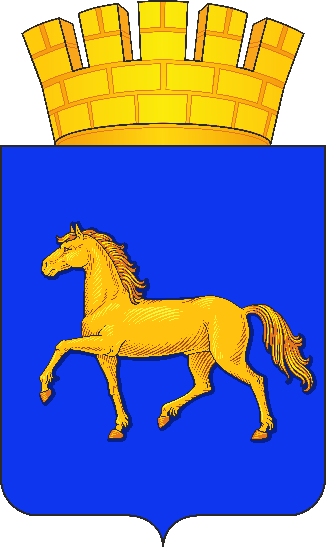 г. Минусинск 2022 годОГЛАВЛЕНИЕОсновные показатели социально-экономического развития города Минусинска в январе – июне 2022 годаОсновные тенденции социально-экономического развития города Минусинска в 2022 году          Принимая во внимание введение санкционного режима в отношении России в течение отчётного периода в городе Минусинске, как и в целом по Красноярскому краю, отмечается положительная тенденция основных показателей, характеризующих социально-экономическую ситуацию на территории города.         В этот сложный период, благодаря слаженной, конструктивной работе многое удалось сделать, решить непростые задачи, реализация которых требовала высокого качества работы и прямого диалога с гражданами.         В плановом периоде предстоит сделать, не снижая набранных темпов в целях достижения задачи повышения уровня жизни населения. Промышленное производство традиционно является основой развития города, и его доля в общем объеме отгруженной продукции составляет порядка 87,5%.По итогам 6 месяцев 2022 года объем отгруженных товаров собственного производства, выполненных работ и услуг в денежном выражении составил 3 434,1 млн. руб., увеличившись к уровню прошлого года на 18 % (6 месяцев 2021 года – 2 816 млрд рублей). Состояние торговли определяется платежеспособным спросом, структурой потребительских предпочтений, инфляционной составляющей и имеет прямую зависимость от экономической ситуации в городе.В сфере розничной торговли, бытовых, образовательных, медицинских услуг, услуг культуры и спорта, а также услуг предприятий общественного питания, в сравнении с прошлогодним периодом отмечается восстановление спроса за счет увеличения доходов населения и реализации отложенного спроса.Так, оборот розничной торговли в первом полугодии 2022 года составил 2 950,1 млн рублей, что на 26% выше аналогичного показателя прошлого года (в 2021 году данный показатель составлял 2 342,2 млн рублей).           Объем платных услуг, оказанных населению по итогам первого полугодия 2022 года составил 271,2 млн рублей, за аналогичный период 2021 года составлял 235,17 млн рублей.Уровень заработной платы работников по крупным и средним организациям по итогам 1 полугодия 2022 года составил 47 923 рублей, что на 11,1% выше уровня аналогичного периода 2021 года (2021 год - 42 603,55 рублей).          Инфляция на потребительском рынке Красноярского края (сводный индекс потребительских цен) за отчетный период сложилась на уровне 110,8%, увеличившись на 6,6 процентных пункта по отношению к аналогичному периоду прошлого года – 104,2%.           На рынке труда в первом полугодии 2022 года наблюдалось улучшение ситуации. Численность безработных граждан, зарегистрированных в органах службы занятости населения на территории муниципального образования город Минусинск на 01.07.2022 года составила 426 человек, в аналогичном периоде 2021 года на учете в статусе безработных числилось 507 человек.            В реальном секторе экономики с учетом субъектов малого и среднего препирательства среднемесячная начисленная заработная плата в 2021 году составила 43 473,1 рублей, что превышает данный показатель аналогичного периода прошлого года на 11,1 %. Динамика заработной платы обеспечена повышением оплаты труда работников предприятий производственных отраслей, организаций бюджетной сферы, а также ежегодным повышением с 1 января минимального размера оплаты труда.Подготовка к 200-летию основания города МинусинскаВ 2023 году наш город отметит свой 200-летний юбилей.  Официальный старт работ по подготовке юбилея был дан Губернатором Красноярского края в августе 2019 года.В 2021 году, вместе с краевыми министерствами и ведомствами город приступил к сложному и ёмкому в плане финансов периоду. Из краевого бюджета финансировались важные и затратные проекты, памятники истории и архитектуры, социальные и культурные объекты, а также объекты коммунальной инфраструктуры города.           Подготовка к юбилею города осуществляется в соответствии Планом-графиком подготовки к юбилею города Минусинска в 2023 году утвержденным организационным комитетом по подготовки к юбилею города.	План-графиком подготовки к юбилею города предусмотрены мероприятия по:сохранение 33-х объектов культурного наследия;благоустройство общественных пространств;ремонт многоквартирных домов;улично-дорожная сеть и тротуары;культурно-массовые мероприятия;обеспечение безопасности.Проведение работ по сохранению объектов культурного наследия. В 2021 году на сохранение 20 объектов культурного наследия были предусмотрены средства в сумме 377,69 млн рублей, которые направлены на проведение работ включая разработку научно-проектной документации, в 2022 году на 26 объектов культурного наследия в сумме 1 543,65 млн рублей.В соответствии с План-графиком работы, включая работы по разработке научно-проектной документации ведутся на следующих объектах культурного наследия:- «Спасская церковь», 1801-1813 гг., ул. Комсомольская, 10;- «Ограда с воротами, 2 пол. XIX в.» (в составе ОКН регионального значения «Ансамбль» 1801-1813 гг., ул. Комсомольская, 10;- «Сторожка» (в составе ОКН регионального значения «Ансамбль» 
1801-1813 гг., ул. Комсомольская, 10;- «Дом жилой, посл. четв. XIX в.», ул. Красных партизан,2;- «Административное здание II пол. XIX в.», ул. Комсомольская 15;- «Дом жилой посл. четв. XIX в»., ул. Ленина, 71;- «Здание казначейства» сер. XIX в., ул. Ленина,73;- «Дом Беловой» сер. XIX в., ул. Ленина, 75;- «Дом Жилой» посл. четв. XIX в., ул. Ленина 77;- «Комплекс музея им. Мартьянова Н.М. Второй корпус», 1900-1901гг., 1951-1952гг, ул. Ленина, 60 пом. 2;- «Дом, в котором с 23 сентября 1919 года по 18 февраля 1920 года размещалась редакция и типография газеты «Соха в молот»- орган армейского совета партизанской армии Кравченко – Щетинкина», ул. Комсомольская, 9;- «Здание «Старых» присутственных мест», первая половина XIX века, рек. 1980-е гг., ул. Ленина, 60;- «Дом жилой с магазином», кон. XIX в., ул. Гоголя, 66;- «Дом жилой с воротами», кон. XIX в., ул. Гоголя,65;- «Административное здание», кон. XIX в., ул. Гоголя, 68;- «Дом жилой с флигелем и воротами» посл. четв. XIX в., ул. Гоголя,68;- «Здание где в сентябре 1919- - феврале 1920г. размещалась типография органа партизанской армии Кравченко-Щетинкина – газеты «Соха и молот», ул. Кравченко, 10;- «Дом жилой с магазином» кон. XIX в., ул. Штабная, 18;- «Дом в котором с 25 по 29 сентября 1919г проходил первый чрезвычайный съезд рабочих, крестьянских и солдатских депутатов, избравших объединённый уездный Совет», ул. Октябрьская, 65;- «Дом, в котором с 13 сентября 1919 года по 30 января 1920 года находился главный штаб партизанской армии Кравченко и Щетинкина», 
ул. Октябрьская, 66;- «Дом жилой с магазином», посл. четв. ХIХ в., ул. Октябрьская, 67;- «Дом жилой с флигелем и воротами усадьбы Пашенных», посл. четв. ХIХ в., ул. Октябрьская, 62;- «Здание в котором 29 октября 1917 года состоялся большевистский митинг, посвященный Великой Октябрьской революции, 31 октября здесь же Минусинский Совет объявил о взятии власти в уезде в свои руки. 26 ноября 1917 года III рабоче-крестьянский уездный съезд узаконил переход власти в руки Советов», ул. Подсинская, 75;- «Комплекс пожарного депо: корпус пожарного депо», рубеж XIX-XX вв., ул. Обороны, 2;- «Административное здание», кон. XIX в., ул. Красных Партизан, 3;- «Дом жилой, посл. четв. XIX в.», ул. Красных Партизан, 14;- «Общественное здание, руб. XIX-XX вв.», ул. Красных Партизан, 20;- «Общественное здание», ул. Красных Партизан, 11;- «Гостиница «Метрополь», 1890 г., рек. 1960-е гг., ул. Ленина, 74;- «Здание, где в 1922 году размещалась редакция газеты «Власть труда» и жил и работал писатель Ян (Янчевецкий) В.Г.», ул. Ленина, 78;- «Церковь Вознесения», 1914 г., ул. Корнева, 15б;- «Дом, в котором жил и умер в 1904 г. основатель Минусинского краеведческого музея Мартьянов Н.М.», ул. Мартьянова, 14.Благоустройство общественных пространствВ 2022 году на реализацию данного направления Плана-графика подготовки к юбилею города выделено 447,88 млн рублей на следующие мероприятия:- благоустройство территории в районе «Площади Победы»;В рамках реализации национального проекта «Формирование современной городской среды» и подготовки к 200 – летию города Минусинска завершаются работы по благоустройству площади Победы. В настоящее время выполнены работы по устройству тротуаров, велосипедных дорожек, устройству паркового освещения, установлено оборудование детских игровых и спортивных площадок, установка систем видеонаблюдения устройство. До конца 2022 года будут выполнены работы по установке скамеек, урн, качелей, устройству волейбольной зоны. - благоустройство территории в районе Автовокзала;Выполнены работы по устройству детской зоны (установлены бордюры, выполнена планировка, уложено покрытие из асфальтобетонной смеси, выполнено устройство покрытия из брусчатки, монтаж детского и спортивного оборудования), выполнен демонтаж покрытий по ул. Большевистская, ул. Герасименко, ул. Островская, завершены работы по укладке брусчатки по ул. Большевистская, ул. Герасименко, Красных Партизан, проложены кабельные линии, выполнено озеленение территории. Выполнены работы по установке опор уличного освещения.- благоустройство площади у Торгового центра (ул. Абаканская, 51);Выполнено покрытие из брусчатки, установлены опоры уличного освещения и система видеонаблюдения. Выполняется установка скамеек, урн, информационного стенда.- благоустройство «Набережной»;- благоустройство сквера «У Фонтана»;  В сквере «У фонтана» завершены работы по ремонту существующего фонтана, превратив его из открытого с наполненной чашей в «сухой» с декоративной светодиодной подсветкой и программируемой водной картиной. Также в рамках реализации проекта благоустройства произведен ремонт существующей сцены, заменен настил пола и установлена задняя стенка. - благоустройство Парка культуры и отдыха;Завершён второй этап реализации мероприятий по благоустройству Парка культуры и отдыха: по периметру парка обустроена велосипедная дорожка, обустроены дополнительные пешеходные дорожки из брусчатки, установлены недостающие ограждения периметра парка, дополнительные детские игровые комплексы на детской площадке с резиновым покрытием, дооборудована существующая система освещения, оборудована парковка и площадка для дрессировки собак, установлены дополнительные скамейки и урны.- работы по озеленению в Историческом квартале города;В рамках работ по озеленению территории произведена планировка участков, посадка древесно-кустарниковой растительности, устройство газонов. - модернизация сетей уличного освещения.Подрядной организацией ООО «КрасЭко» ведутся строительно-монтажные работы на следующих улицах:1.ул. Обороны (от ул. Подсинская до ул. Ленина) с РП-10кВ №2;2.ул. Подсинская (от ул. Обороны до ул. Комсомольская);3.ул. Комсомольская (от ул. Подсинская до ул. Гоголя);4.ул. Ленина (от ул. Обороны до ул. Мартьянова);5.ул. Красных партизан (от ул. Комсомольская до ул. Мартьянова);6.ул. Мартьянова (от ул. Красных Партизан до ул. Ленина);7.ул. Набережная (от ул. Минусинская до ул. Комсомольская) и ул. Комсомольская (от ул. Набережная до ул. Подсинская).Улично-дорожная сеть и тротуарыВ рамках подготовки к празднованию 200-летия города Минусинска выполнены работы по ремонту участков улично-дорожной сети города (дорог и тротуаров) общей протяженностью 31 324 метров на общую сумму 367,36 млн. рублей. РЕАЛЬНЫЙ СЕКТОР ЭКОНОМИКИПромышленное производство          Основу промышленного производства края, как и в предыдущие годы, составляют обрабатывающие производства – 60 %.В структуре обрабатывающих производств наибольший удельный вес в первом полугодии 2022 года приходился на пищевую промышленность – 87,5 %, ее динамика остается фактором, определяющим развитие всей обрабатывающей промышленности края.Объем отгруженных товаров по виду деятельности «Обрабатывающие производства» по итогам 2022 года оценивается в 6 378,39 млн. рублей при индексе производства – 101 %.           На территории муниципального образования город Минусинск осуществляют свою деятельность следующие предприятия пищевой промышленности:ООО «КДВ-Минусинск»ЗАО «Минусинская кондитерская фабрика»ОАО «Молоко»ОАО «Минусинский пивоваренный завод» и другие.           Предприятия города продолжают работу над повышением конкурентоспособности и улучшением качества выпускаемой продукции, внедрением новых технологий. Основным направлением пищевой промышленности является создание условий для гарантированного наполнения продовольственного рынка важнейшими продуктами питания.ООО «КДВ - Минусинск» За 1 полугодие 2022 года выпуск продукции в натуральном выражении составил 16313 т., что ниже показателя прошлого года за аналогичный период на 898 т.  (или на 5,2 %). На 1 сентября 2022 года загрузка производственных мощностей составила 81 %. Объем отгруженных товаров собственного производства, выполненных работ и услуг по производству пищевых продуктов (без НДС) за рассматриваемый период составил 1 936 807 тыс. рублей, что выше показателя прошлого года на 9,9 %. С марта произошел рост цен продукцию предприятия, повышение цен связано с ростом цен на сырье и вспомогательные материалы.Среднесписочная численность за 1 полугодие 2022 г. – 446 чел. Среднемесячная заработная плата работников списочного состава – 61 540 рублей. Предприятие не имеет задолженности по выплате заработной платы. За 1 полугодие текущего года было приобретено и введено в эксплуатацию следующее оборудование: автоматический формирователь гофры; емкости для распласления и темперирования; компрессор; холодильные установки фреоновые.ЗАО «Минусинская кондитерская фабрика» ассортимент выпускаемой продукции составляет более 150 наименований. Фактическая среднесписочная численность всего персонала предприятия на 1 июля 2022 года составила 230 человек, что на 3 человека больше показателя на начало 2022 года.Среднемесячная заработная плата в отчетном периоде составила 45 396 рубль, что больше значения показателя на начало периода на 10,9 % (40 901 рублей).                                                        По результатам финансово-хозяйственной деятельности за первое полугодие 2022 года предприятие произвело 2 421 тонн кондитерских изделий, объем отгруженной продукции составил 2 450 тонны.Предприятие стабильно функционирует на рынке, снижения объемов производства не наблюдается. Загруженность производственных мощностей по состоянию на 01 сентября 2022 года составила 54 %.        В рамках укрепления финансово-промышленного потенциала предприятие предусматривает повышение её конкурентоспособности за счет качества выпускаемой продукции, освоения новых прогрессивных технологий и расширения рынка сбыта кондитерских изделий, а также за счет повышения профессионального уровня специалистов и управленческого персонала.          ООО «Минусинский пивоваренный завод» осуществляет деятельность по производству пива и напитков безалкогольных.В настоящее время на предприятии работает 321 человек, численность с начала года увеличилась на 1 сотрудника. Среднемесячная заработная плата в 2021 году составила 55 615 рублей, по итогам первого полугодия 2022 года заработная плата составила 58 395 рублей.Объем отгруженной продукции по итогам первого полугодия 2022 года составил: пиво – 758 тыс. дкл., безалкогольные напитки – 1 719 тыс. дкл.             Предприятие ориентировано на сохранение рабочих мест, наращивание объема выпуска продукции, при максимальной загрузке производственных мощностей.ОАО «Молоко» в целом ситуация на молочном рынке в 1 полугодии 2022 года была стабильная. Однако в связи с геополитической обстановкой в стране и мире, ведением санкций на ОАО «Молоко» произошел резкий рост себестоимости реализованной продукции. Это связано с удорожанием упаковочных материалов, добавок и прочих материалов (запчастей и оборудования), компоненты для которых производятся за пределами России. Стоимость некоторых увеличилась более чем в 2 раза.          Несмотря на сложившуюся ситуацию расчеты с персоналом производятся вовремя, сокращения штата не планируется.          Запасы сырья (молока) отсутствуют, поставки осуществляются ежедневно в пределах заключенных контрактов. На 1 сентября 2022 года загрузка производственных мощностей составила 90%.          ОАО «Молоко» в условиях не простой обстановки продолжает свою работу, так как занимается производством питания, являющихся в том числе продуктами первой необходимости. Объем реализации готовой продукции за 1 полугодие 2022 года составил 650,6 млн. рублей, за аналогичный период 2021 года объем реализации составил 510 млн. рублей.          Объем производства за 1 полугодие 2022 года составил 685,7 млн. рублей:- масло сливочное 418 тонн;- молоко 3 280 тонн;- творог 548 тонн.;- казеин 64 тонны.          ОАО «Молоко» единственное предприятие в России, которое производит казеин.          Среднесписочная численность работников на предприятии на 1июля 2022 года составляет 242 человека, увеличение численности по отношению к аналогичному периоду 2021 года произошло на 7 человек.           Среднемесячная заработная плата работников по итогам полугодия составляет 59 466 рублей, рост заработной платы по отношению к 1 полугодию 2021 года увеличился на 5,6 % (50 938 рублей).           В соответствии с программой модернизации и технического перевооружения ОАО «Молоко» регулярно совершенствует технологический процесс и вводит новые производственные мощности, проводит реконструкцию и капитальный ремонт.           Для нанесения Data Matrix ОАО «Молоко» пришлось модернизировать 10 производственных линий – оснастить их специальным оборудованием, которое наносит на упаковку специальный матричный код. Дополнительно потребовались сканеры, аппликаторы, пролистыватели, промышленные компьютеры для сбора данных и для проверки и учета товаров с Data Matrix. Новое оборудование и программное обеспечение позволяет в автоматическом режиме наносить, считывать и верифицировать QR-коды на весь ассортимент выпускаемой продукции.Транспорт и связьГород Минусинск имеет достаточно развитую автодорожную сеть с твердым покрытием, межрегиональное автомобильное сообщение, которое осуществляется посредством дороги федерального значения «Красноярск-Абакан-Кызыл» и автодороги, связывающей г. Минусинск с краевым центром через восточные районы края.                                    Протяженность береговой линии составляет 20 км. Речные пристани и порты на близлежащей береговой территории отсутствуют. Ранее существовавшее крупное судоходство прекратилось в связи со строительством Саяно-Шушенской ГЭС.Ближайшая железнодорожная станция расположена в 12 км от города на трассе “Абакан-Тайшет”.Воздушное сообщение осуществляется через аэропорт г. Абакана (Республика Хакасия), находящийся в 30 км от г. Минусинска.Общая протяженность автомобильных дорог по состоянию на 1 января 2022 года составила 387,65 км, в том числе с твердым покрытием 177,5 км. Общая протяженность автобусных маршрутов 378,6 км. ПассажироперевозкиПервое полугодие 2022 года характеризуется положительной динамикой перевозок пассажирским транспортом в условиях отмены ограничений, связанных с неблагоприятной эпидемиологической ситуацией.Количество перевозчиков на автомобильном пассажирском транспорте составляет 3 единицы. Население города Минусинска перевозят пассажирские транспортные средства субъектов малого предпринимательства ООО «Минусинская транспортная компания», ООО «Минусинская автотранспортная компания», ООО «СибАвто». Перспектива транспортной инфраструктуры состоит в сохранении существующих маршрутов, улучшении качества обслуживания пассажиров, обновление транспортного парка.В 2022 году количество автобусных маршрутов по городскому округу составило 19 организованных сообщений, соответствующих правилам перевозки.По итогам первого полугодия 2022 года пассажирским транспортом перевезено 2 784, 5 тыс. человек.  В рамках подпрограммы «Развитие транспортного комплекса» государственной программы Красноярского края «Развитие транспортной системы», была предоставлена субсидия на компенсацию расходов, возникших в результате наибольшей интенсивности пассажиропотоков по городским маршрутам с объемом финансирования в текущем году в сумме 26 млн. 130 тыс. рублей, что на 39% больше показателя 2020 года.ГрузоперевозкиНа территории муниципального образования город Минусинск   грузоперевозки представлены следующими компаниями: СпецАвтоСтрой -  обеспечивает транспортировку автомобильным, железнодорожным транспортом, оказывает услуги ответственного хранения и складской обработки, а также услуги спецтехники; Taxi VoLTrON - осуществляет услуги перевозок разнообразной техникой, автомобили от 1.5 до 20 тонн, авто эвакуаторы и воровайки, автовышки, рефрижераторы, самосвалы, услуги фронтальных погрузчиков.         Также на территории города размещаются транспортные компании: "Энергия", CDEK, Молния-экспресс, Сибирская большегрузная компания, Транс Таун, ПрестижАвто.          Потребности населения города в грузоперевозках удовлетворены полностью.В рамках подпрограммы «Развитие транспортного комплекса» государственной программы Красноярского края «Развитие транспортной системы», была предоставлена субсидия на компенсацию расходов, возникших в результате наибольшей интенсивности пассажиропотоков по городским маршрутам с объемом финансирования в текущем году в сумме 26 млн. 130 тыс. рублей.В рамках ежегодной деятельности по текущему содержанию автомобильных дорог общего пользования местного значения производились текущие работы по:поддержанию чистоты а/б покрытия тротуаров и автомобильных дорог общего пользования местного значения на территории в 80 000 п.м.;санитарной обрезке деревьев и живой изгороди, для обеспечения видимости, в рамках безопасности дорожного движения;поддержанию в техническом состоянии светофорных объектов города, замене и установке дорожных знаков;нанесению горизонтальной разметки, разделяющей транспортные потоки общей площадью 3,36 тыс. кв. м;нанесению дорожной разметки «Зебра» на пешеходных переходах белого и желтого цвета, общей площадью 2,01 тыс. кв. м и дорожной разметки «Зебра» на пешеходных из термопластика общей площадью 1 124,8 кв. м.        В рамках национального проекта «Безопасные и качественные автомобильные дороги» муниципальному образованию город Минусинск выполнены работы по:ремонту участков улично-дорожной сети протяженностью 16,2 км (ул. Кравченко (от ул. Красных Партизан до ул. Ленина и от ул. Гоголя до ул. Утро Сентябрьское); ул. Кретова (от ул. Абаканская до ул. Трегубенко), 
ул. Абаканская, ул. Гагарина, Красных Партизан, ул. Штабная, ул. Затубинская, ул. Октябрьская, ул. Обороны, ул. Крылова, ул. Загородная, ул. Городокская, ул. Тальская, ул. Суворова, ул. Центральная, ул. Борцов Революции, 
ул. Горького, ул. Карла Маркса, ул. Крупской, ул. Свердлова, 
ул. Комсомольская, ул. Народная). ремонту тротуаров и пешеходных дорожек протяженностью 15,4 км (ул. Кретова (от ул.Абаканская до ул.Трегубенко);  ул. Крылова; ул. Мартьянова (от ул.Красных Партизан до ул. Пушкина);  ул. Мира (от ул.Старокузнечная до ул.Большевистская);  ул. Большевистская (от ул. Вокзальная до ул.Суворова);  ул. Борцов Революции (от ул. Декабристов до ул. Февральская); ул. Гагарина (от ул. Ботаническая до ул. Комарова); ул. Затубинская (от ул.Красных Партизан до ул. Пушкина);ул. Кравченко (от ул.Красных Партизан до 
ул. Ленина и от ул. Гоголя до ул. Утро-Сентябрьское); ул. Красных Партизан (от ул.Комсомольская до ул.Большевистская);  ул. Обороны (от ул.Набережная до ул.Пушкина); ул. Советская (от ул. Ботаническая до ул. Абаканская); 
ул. Штабная (от ул.Красных Партизан до ул. Молодежная); ул. Народная 
(от ул.Ботаническая до ул. Абаканская).обеспечению безопасности дорожного движения выполнены мероприятия по:- нанесению разметки термопластичными материалами на участках улично-дорожной сети, в том числе возле общеобразовательных учреждений;- замене пяти светофорных объектов на перекрестке ул. Абаканская – ул. Народная, ул. Абаканская – ул. Советская, ул. Комсомольская – ул. Ленина, ул. Комсомольская – ул. Гоголя, ул. Комсомольская – ул. Мира;- установке проекционных пешеходных переходов в количестве 6 шт. размещенных на местах дороги с интенсивным движением на ул. Абаканская;-  устройству искусственных дорожных неровностей в количестве 8 шт. на 
ул. Абаканская в местах, где не однократно были совершены наезды на пешеходов.На участках улично-дорожной сети города Минусинска произведена замена старой, установка недостающей дорожно-знаковой инфраструктуры в количестве199 единиц.Сельское хозяйствоСельское хозяйство города Минусинска представляют крестьянские фермерские хозяйства, индивидуальные хозяйства населения и личные подсобные хозяйства организаций. Деятельность, связанная с производством сельскохозяйственных культур, овощей и животноводства представлена на территории города Минусинска, следующими предприятиями: ООО "Иджюль", ГУФСИН "Тюрьма".На территории муниципального образования отсутствуют земли сельскохозяйственного назначения и соответственно не выращиваются зерновые культуры. Емкие показатели по производству овощей и продукции животноводства дают граждане, проживающие на территории города Минусинска и имеющие личные подсобные хозяйства.На территории города зарегистрированы следующие крестьянско-фермерские хозяйства:  ИП Глава КФХ Фролов Евгений Николаевич, КФХ Сотникова Раиса Михайловна, ИП Глава КФХ Яковлев Анатолий Алексеевич, ИП Глава КФХ Митрюхина Наталья Ивановна, ИП Глава КФХ Струнова Кристина Владимировна, ИП Глава КФХ Королева Оксана Владимировна, 
ИП Глава КФХ Гринкевич Наталья Руслановна, ИП Глава КФХ Мирошниченко Надежда Ивановна, ИП Глава КФХ Семенов Анатолий Андреевич.Объем валовой продукции сельского хозяйства, произведенная во всех категориях хозяйств в 2021 году составил – 406,9 млн. рублей, прогнозируемое значение показателя в 2022 году составит – 475,44 млн. руб.СтроительствоСтроительная отрасль на территории муниципального образования город Минусинск представлена предприятиями малого бизнеса и отдельными структурными подразделениями строительных компаний других территорий. Одним из приоритетов в строительной отрасли является создание условий для развития малоэтажного строительства.Деятельность строительства города Минусинска в 1 полугодии 2022 года предусматривает умеренный рост объема работ и услуг, выполненных организациями. Тенденция будет обусловлена сдержанной динамикой роста инвестиций. При этом планируется сохранение объёмов бюджетных инвестиций в строительство объектов социальной сферы, коммунальной. Объем ввода объектов капитального строительства в городе в 1 полугодии 2022 года составил:- 1 объект гражданского назначения общей площадью 1,3 тыс. кв. м.;- 1 многоквартирный дом площадью 8,1 тыс. кв.м. по адресу: г.Минусинск, ул. Ванеева, 20 (2 очередь). Застройщик ООО «ПМК-4».         - 1 объект культурного наследия «Дом Вильнера».Продолжается строительство многоквартирных домов по адресам: - г. Минусинск, ул. Ботаническая, жилой дом № 3. Застройщик ООО СЗ «Абаканский строительный холдинг»;- г. Минусинск, ул. Кретова, 11Б. Застройщик ООО «Торговая строительная компания»;- г. Минусинск, ул. Абаканская, 46А. Застройщик ООО «Спецсервис».Начато строительство многоквартирного дома по адресу:- г. Минусинск, ул. Народная, 11А, застройщик ООО «ПМК-4».            В настоящее время ведутся работы на таких значимых объектах, как:     - строительство административно-бытового корпуса Минусинского драматического театра;     -  строительство плавательного бассейна.Жилищно-коммунальное хозяйствоВ 2022 году основными направлениями в отрасли являются реформирование, модернизация и капитальный ремонт объектов коммунальной инфраструктуры и жилищного фонда, повышение энергетической эффективности муниципального образования город Минусинск, обеспечение доступности предоставляемых коммунальных услуг.В рамках текущего содержания выполняются работы по благоустройству общественных территорий – запланированы мероприятия на семи объектах, в том числе:- благоустройство сквера «У фонтана»;- благоустройство территории в районе Автовокзала;- благоустройство «Набережной»;- благоустройство Парка культуры и отдыха;- озеленение исторической части города Минусинска; - благоустройство территории в районе «Торгового центра»;- благоустройство территории в районе «Площади Победы». Кроме того, ведутся работы по планировке территорий, обустройству пешеходных зон и зон отдыха из брусчатки, устройству асфальтобетонного покрытия, монтажу сетей уличного освещения, установке садово-парковой мебели (скамейки, урны), устройству газонов и работы по озеленению (санитарная обрезка деревьев, посадка кустарников и деревьев) установка оборудования детских игровых комплексов, спортивных комплексов, установка системы видеонаблюденияСилами АО «ДРСУ-10» выполнены работы по благоустройству 3 дворовых территорий многоквартирных жилых домов на общую сумму 8 908,99 млн. рублей. В рамках текущего содержания зеленых насаждений произведены работы в скверах города по выкашиванию травы, посадке цветов, деревьев, стрижке живой изгороди, обрезке и формированию кроны деревьев.В рамках реализации федерального проекта «Чистая вода» ведутся работы по Строительству Кольцевого водопровода в г. Минусинске, объем средств, направленных на эти цели в 2021-2022 гг. составляет 168,02 млн. рублей. Для обеспечения надежности теплоснабжения в 2022 году проведены работы по ремонту тепловой сети ул. Октябрьская на сумму 21,0 млн. рублей.В рамках подпрограммы «Модернизация, реконструкция и капитальный ремонт объектов коммунальной инфраструктуры муниципальных образований, государственной программы «Реформирование и модернизация жилищно-коммунального хозяйства и повышения энергетической эффективности» выполнены работы по ремонту участка водопроводной сети по ул. Лугавская протяженностью 739 метров на сумму 21,4 млн. руб.Также ведутся работы по следующим объектам:- разработка проектно-сметной документации на реконструкцию объекта «Полигон для размещения твердых бытовых отходов города Минусинска Красноярского края»;- разработка проектно-сметной документации по объекту: «Строительство сетей водоснабжения и водоотведения в микрорайонах города Минусинска Красноярского края» (Центральный, Береговой, Восточный);- разработка проектной документации на капитальный ремонт объекта «Автодорожный путепровод, расположенный на автодороге г. Минусинск - п. Зеленый бор»;- выполнение проектных и изыскательских работ на капитальный ремонт моста через р. Минусинска по ул. Энгельса в г. Минусинске;- выполнение работ по разработке проектно-сметной документации на проведение работ по капитальному ремонту коммунального моста через протоку 
р. Енисей в районе ул. Абаканская - ул. Комсомольская в г. Минусинске Красноярского края на сумму 11,56 млн. рублей.Инвестиции  В условиях ограниченности собственных финансовых средств, требующихся для реализации планов социально-экономического развития муниципального образования город Минусинск, а также отдельных целевых программ, необходимо привлекать дополнительные средства за счет инвестирования, создания условий для привлечения капитала в хозяйствующие субъекты действующие на территории города.  Одна из ключевых задач, которая стоит перед органами местного самоуправления, создание необходимых условий в целях повышения уровня и качества жизни населения.  Привлечение инвестиций и создание благоприятных условий для осуществления инвестиционной деятельности на муниципальном уровне, прямым образом определяют качество жизни горожан.  Реконструкция, а также создание новых социальных объектов за счет бюджетных инвестиций предопределяют рост потребления и повышения качества бюджетных услуг.  Объем инвестиций в основной капитал за счет всех источников финансирования (без субъектов малого и среднего предпринимательства) в 1 полугодии 2022 года составил 469 942,0 тыс. рублей, что на 200 788,51 тыс. рублей или на 74,6 % больше по сравнению с аналогичным периодом 2021 года (269 153,49 тыс. рублей).  По оценке 2022 года объем инвестиций в основной капитал за счет всех источников финансирования (без субъектов малого и среднего предпринимательства) составит 703 687,84 тыс. рублей.  Динамичному росту инвестиций способствует реализация на территории муниципального образования город Минусинск инвестиционных проектов промышленными предприятиями и субъектами малого предпринимательства.ОАО «Молоко» в 2022 году продолжает реализацию инвестиционного проекта по модернизации и строительству производственных площадей, приобретению технологического оборудования маслоцеха. В рамках реализации проекта осуществляется строительство нового производственного помещения по приемке молока-сырья, термостатного отделения и эстакады для отгрузки продукции модернизация существующих производственных помещений и внедрение новых линий маслоцеха, кисломолочного цеха. Новые технологические линии позволят увеличить объемы производства, значительно улучшить качество уже выпускаемой продукции, а также вывести на рынок новые виды продукции, которые смогут выдержать конкуренцию на рынке молочной продукции, что неизбежно скажется на улучшении качества выпускаемой продукции для потребителей. Срок реализации проекта до 2025 года, общая сумма 493,2 млн. рублей: из них 143,2 млн. рублей - собственные средства, 350 млн. рублей - привлеченные средства.Развитие малого предпринимательстваОдно из наиболее значимых направлений деятельности в рамках решения вопросов социально – экономического развития города является развитие малого и среднего предпринимательства.Предпринимательство относится к числу приоритетных секторов экономики, имеющих принципиальное значение для экономической и политической стабильности, динамичного общественного развития, освоения новых видов товаров, повышения качества услуг, социальной мобильности общества, формирования среднего класса, помогает решать вопросы безработицы, пополнение бюджета, развитие отраслевой экономики, увеличение доходов населения.На сайте Администрации города Минусинска (minusinsk.info) в разделе «Предпринимателю» размещены основные меры поддержки субъектам малого и среднего предпринимательства.При формировании итогов за 1 полугодие 2022 года были использованы данные Единого реестра субъектов малого и среднего предпринимательства (далее – Единый реестр), ведение которого осуществляет Федеральная налоговая служба России, так как сплошное федеральное статистическое наблюдение за деятельностью субъектов малого и среднего предпринимательства проводится 1 раз в 5 лет.По данным Единого реестра субъектов малого и среднего предпринимательства на 01.07.2022 года количество субъектов малого и среднего предпринимательства в муниципальном образовании город Минусинск (далее – субъекты МСП) составило 2 157 единиц, в том числе 604 юридических лиц и 1 553 индивидуальных предпринимателей.          Сравнение годовой оценки с прогнозируемыми параметрами Количество субъектов МСП за 1 полугодие 2022 года снизилось на 3,9 %, или на 87 единиц по сравнению с аналогичным периодом 2021 года. Снижение показателя можно обосновать изменением статуса индивидуального предпринимателя на самозанятость.Создание благоприятных условий для развития малого и среднего предпринимательства является одним из приоритетных направлений.В целях стимулирования роста предпринимательской активности муниципальное образование город Минусинск с 2019 года участвует в реализации национального проекта «Малое и среднее предпринимательство и поддержка индивидуальной предпринимательской инициативы». На достижение целей, результатов и задач национального проекта направлена реализация регионального проекта - «Улучшение условий ведения предпринимательской деятельности».Проектом предусмотрены мероприятия по проведению инвентаризации муниципального имущества, выявлению неэффективно используемого имущества, расширение состава перечня муниципального имущества, предназначенного для предоставления в аренду субъектам МСП.Согласно Постановлению Администрации города Минусинска от 08.10.2021 № АГ-1788-п «Об утверждении перечня муниципального имущества города Минусинска, подлежащего предоставлению во владение и (или) в пользование на долгосрочной основе субъектам малого и среднего предпринимательства и организациям, образующим инфраструктуру поддержки субъектов малого и среднего предпринимательства, физическим лицам, не являющимися индивидуальными предпринимателями и применяющими специальный налоговый режим «Налог на профессиональный доход»» предусмотрена имущественная поддержка субъектов МСП. За 1 полугодие 2022 года обращений от субъектов МСП не поступало.В 2022 году продолжает действовать муниципальная программа «Социально - экономическая поддержка интересов населения города Минусинска» с подпрограммой «Поддержка субъектов малого и среднего предпринимательства».Муниципальное образование город Минусинск, на основании многофакторного аналитического исследования, отнесено к территории с устойчивым экономическим развитием в соответствии с постановлением Правительства Красноярского края от 30.09.2013 № 505-п (в редакции от 26.10.2020 № 766-п, от 30.09.2021 № 701-п, от 26 апреля 2022 г. N 345-п).В целях реализации Государственной программы Красноярского края «Развитие малого и среднего предпринимательства и инновационной деятельности», Агентством развития малого и среднего предпринимательства Красноярского края проводятся конкурсы по отбору муниципальных программ для предоставления субсидий бюджетам муниципальных образований, муниципальному образованию город Минусинск на поддержку СМСП.В результате проведенных конкурсов муниципальному образованию город Минусинск доведены субсидии:1. Субсидия субъектам малого и среднего предпринимательства и самозанятым гражданам на возмещение затрат при осуществлении предпринимательской деятельности, в сумме 4 042 110,0 рублей, из них 3 840 000,0 рублей средства краевого бюджета, 202110,0 рублей средства бюджета города Минусинска:- финансовую поддержку получили 11 субъектов МСП, осуществляющих деятельность в сфере производства товаров, работ, услуг;- создано 12 новых рабочих мест, сохранено 185 рабочих мест;- привлечено инвестиций субъектами малого и среднего бизнеса на сумму 23,3 млн. рублей.По состоянию на 01.07.2022 года освоено. 3564037,66 рублей. Остаток средств в сумме 478072,34 рублей планируется освоить в ноябре 2022 года. 2. Субсидия на поддержку субъектов малого и среднего предпринимательства, реализующих инвестиционные проекты в приоритетных отраслях, в сумме 2369800,0 рублей, из них 2251310,0 рублей средства краевого бюджета, 118490,0 рублей бюджет города Минусинска:- финансовую поддержку получили 3 субъекта МСП, осуществляющих деятельность в сфере производства;- создано 5 новых рабочих мест, сохранено 349 рабочих мест;- привлечено инвестиций субъектами малого и среднего бизнеса на сумму 6,8 млн. рублей. Средства освоены полностью.Также по результатам конкурса муниципальному образованию города Минусинск доведен грант в форме субсидии субъектам малого и среднего предпринимательства на начало ведения предпринимательской деятельности в сумме 3153516,56 рублей, из них 2995840,73 руб. за счет краевого бюджета, 157675,83 руб. бюджет города Минусинска.Планируется поддержать 10 вновь созданных субъектов МСП.Создать и сохранить 10 рабочих мест.В настоящее время на территории муниципального образования город Минусинск продолжает осуществлять работу представительство АО «Агентство развития бизнеса и микро кредитная компания». Субъекты малого и среднего бизнеса города Минусинска, не выезжая из города, могут подать заявку на получение заемных средств на развитие своей предпринимательской деятельности, а также на предоставление поручительства по банковскому кредиту. Субъекты получали консультацию и по нефинансовым услугам, а в случае необходимости, запросы перенаправлялись профильным специалистам агентства.Агентство развития бизнеса открыло горячую линию для предпринимателей Красноярского края. Её цель – помочь малому и среднему бизнесу в нестабильной мировой экономической ситуации, сложившейся из-за распространения коронавируса. Онлайн услуги для предпринимателей на государственной Цифровой платформе «Мой бизнес», кроме того, оказывается финансовая поддержка в целях сохранения занятости работников СМСП.Потребительский рынок Розничная торговляНа сегодняшний день розничная торговля приобретает более цивилизованные формы. Происходит замена рядов киосков и павильонов на торговые мини комплексы в едином архитектурном стиле. Более высокие требования предъявляются к внешнему виду магазинов, особенно к вновь открываемым магазинам на первых этажах жилых домов, а также к благоустройству прилегающей территории (оформление газонов клумб). На территории города Минусинска действует 475 магазина с торговой площадью 61 288 м2, 203 павильона, 130 киосков и торговых палаток, 19 аптечных киоска, включая аптечные пункты.По итогам 2021 года, оборот розничной торговли составил 5 169,3 млн. рублей, наблюдается снижение в сопоставимых ценах на 38,19 % к аналогичному периоду прошлого года в связи с тем, что 2021 году показатель «оборот розничной торговли» учитывается без субъектов малого предпринимательства. В структуре оборота розничной торговли в городе значительную долю занимают торговые объекты современных форматов – супермаркеты, магазины-дискаунтеры.За последнее время отмечено увеличение количества магазинов крупных региональных торговых сетей, таких как «Пятерочка», «Ермак». Также функционируют магазины –дискаунтеры сетей «Командор», «Светофор».На территории города организованы постоянно действующие ярмарки: на территории ООО «Карат» и МУП г. Минусинска «Рынок Заречный», один рынок – ООО «Енисей-здрав» с предоставлением 927 торговых мест, также проводятся дополнительные ярмарки при организации культурно-массовых мероприятий. По итогам 1 полугодия 2022 года проведено 2 ярмарки, одна из которых приурочена к празднованию праздника Великой победы 9 мая 2022, другая посвящена празднику краевого значения «День Минусинского помидора» 21 августа 2022. В целях развития мобильных форм торговли на территории муниципального образования город Минусинск определена торговая площадка, где осуществляется торговля сельскохозяйственными товарами местных производителей, крестьянско-фермерских хозяйств, граждан, занимающихся садоводством и имеющих личные подсобные хозяйства, в том числе и для торговли с использованием специализированных автомобилей (автомагазинов, автолавок) и автоприцепов, а также автотранспорта граждан.Важными факторами, влияющими на состояние торговли, помимо платёжеспособного спроса, являются структура потребительских предпочтений, ожидания населения, зависящие от экономической ситуации, а также состояние потребительского кредитования.Оборот розничной торговли формируется, в большей степени, за счет малых предприятий и индивидуальных предпринимателей, осуществляющих деятельность вне рынка. Большая часть потребительских товаров приобретается населением через сеть малых предприятий и неорганизованный рынок. Общественное питаниеНа территории города Минусинска действует 96 объектов общественного питания включая общедоступные столовые, закусочные. Кафе, бары, рестораны, с общей площадью 8 068,3 м2   количеством посадочных мест 4 675 место.Оборот общественного питания (ресторанов, кафе, баров, столовых при предприятиях и учреждениях, а также служб доставки еды) в первом полугодии   2021 года сложился в объеме 180,44 млн. рублей с увеличением на 15% к соответствующему периоду предыдущего года в сопоставимых ценах.Сложившийся рост в 2022 году обусловлен низкой базой прошлого года: по итогам первого полугодия 2022 года к аналогичному периоду 2021 года оборот общественного питания в сопоставимых ценах увеличился на 27,4%, на что повлияло приостановление деятельности отдельных предприятий общественного питания, прежде всего субъектов малого предпринимательства, в целях предотвращения распространения новой коронавирусной инфекции.    В текущем году ожидается замедление темпов роста оборота отрасли в связи с повышением склонности населения к сбережению в условиях высокой степени неопределенности, обусловленной сложившейся экономической ситуацией.Платные услуги населениюОбъем платных услуг, оказанных населению города, по итогам 2022 года составил 271.24 млн. рублей и по сравнению с 2021 годом увеличился на 13,3 % (235,17 млн. рублей).       Данное увеличение связано со снятием ограничительных мер, направленных на предупреждение распространения новой коронавирусной инфекции и предусматривающих в том числе, временную приостановку или ограничение осуществления отдельных видов деятельности.В отчетном периоде существенных изменений в структуре платных услуг, оказанных населению, не произошло. Основную долю расходов населения по оплате услуг по-прежнему занимают услуги «обязательного характера», неэластичные к доходам населения, – жилищно-коммунальные услуги, услуги транспорта и связи.          С 01.07.2022 года Акционерное общество «Енисейская территориальная генерирующая компания», на основании Приказов Министерства тарифной политики Красноярского края от 17.12.2021 № 312-п, № 314-п, увеличило тарифы на тепловую энергию и горячее водоснабжения на 3,8 %, также МУП г. Минусинска «Городской водоканал», руководствуясь Приказом Министерства тарифной политики Красноярского края от 07.12.2021 № 600-в, на 3,8% увеличил оплату за потребление питьевой воды и водоотведения. По итогам 1 полугодия плата за предоставление электрической энергии населению увеличилась в пределах 5%.          С 01.06.2022 года, на основании Приказа министерства тарифной политики Красноярского края от 20.05.2022 года № 20-т, пассажироперевозчики увеличили плату за проезд в общественном транспорте с 22 рублей до 27 рублей.           На территории города Минусинска слабо развиты такие услуги как гостиничные, услуги прачечных и химчисток, услуги по прокату товаров бытового назначения. Актуальной остается проблема по оказанию услуг бань общего пользования.На 01.07.2022 года сеть бытового обслуживания города состоит из 311 объектов. ЦеныИнфляция на потребительском рынке края (сводный индекс потребительских цен) в июне 2022 года сложилась на уровне 110,8 % по отношению к декабрю 2021 года, что на 6,6 процентного пункта выше уровня соответствующего периода предыдущего года – 104,2 %. Динамика краевой инфляции ниже среднероссийской на 0,6 процентного пункта и на 0,9 процентного пункта среднего показателя по регионам СФО.Инфляция в крае, как и в целом по России, обусловлена сложной экономической ситуацией, связанной с введением ряда ограничительных мер в отношении России. Повышение ключевой ставки Банка России, ослабление курса национальной валюты, прекращение или временное приостановление деятельности отдельных компаний и предприятий с иностранным участием, нарушение или усложнение логистических цепочек привело к росту цен на товары и услуги. Рост цен также поддерживался инфляционными ожиданиями и повышенным спросом на отдельные группы товаров (бытовую технику и электронику, а также продукты питания длительного хранения: сахар, крупы, макароны, мука).В большей степени рост цен коснулся потребительского импорта, а также товаров со значимой долей импортных составляющих в затратах (парфюмерно-косметические товары, одежда, электротовары, легковые автомобили, медицинские товары, чай, кофе, сыры).Отмечалось, что цены в сетевых магазинах были гораздо ниже чем в несетевых, так называемых магазинах «у дома».Ниже представлен анализ цен в разрезе сетевых и несетевых магазинов по состоянию на 1 июля 2022 года по отношению к аналогичному периоду 2021 года.В результате принятых мер по обеспечению устойчивости экономики, как в целом по России, так и в крае, к концу полугодия наметилась тенденция снижения и стабилизации цен. После инфляционного всплеска в марте к уровню февраля текущего года до 108,5 % (Россия – 107,6 %), в апреле рост цен относительно предыдущего месяца существенно замедлился – 101,5 % (Россия – 101,6 %), а в мае – июне в крае отмечена дефляция – 99,3 % и 99,2 % соответственно (Россия – 100,1 % и 99,7% соответственно).СОЦИАЛЬНАЯ СФЕРАДемография          По данным Управления Федеральной службы государственной статистики по Красноярскому краю, Республике Хакасия и Республике Тыва численность постоянного населения города Минусинска на 1 июля 2022 года составила 68 685 человек, уменьшилась в абсолютном выражении по отношению к началу 2022 года на 344 человека.Динамика численности населения                                                                                                                                                            чел.За первое полугодие 2022 года количество родившихся составило 280 человека, в сравнении с аналогичным периодом 2021 года (312 человек) показатель уменьшилась на 32 человек.Количество умерших за первое полугодие 2022 года составило 624 человек, уменьшилось на 40 человек аналогичного периода прошлого года (2021 год – 664 человек). Естественная убыль населения за первое полугодие 2022 года составила (- 344 человек).Миграционные процессы также оказали существенное влияние на численность и состав населения города Минусинска.За первое полугодие 2022 года количество прибывших составило 1 193 человек, количество выбывших 1 458 человека. Миграционный прирост составил -265 человек. В целях улучшения демографической ситуации в городе Минусинске приняты и реализуются муниципальные программы:«Развитие образования города Минусинска»;«Обеспечение жизнедеятельности территории»;«Физическая культура и спорт в муниципальном образовании город Минусинск»; «Молодежь Минусинска»; «Культура города Минусинска»; «Повышение качества жизни граждан пожилого возраста»;«Социально – экономическая поддержка интересов населения города Минусинска».Рынок труда, занятость и безработицаПо данным Красноярскстата численность населения в трудоспособном возрасте по состоянию на 01 января 2022 года составила в городе Минусинске 36 711 человек и по сравнению с аналогичным периодом 2021 года сократилось на 544 человека.В 1 полугодии 2022 года в Центр занятости населения города Минусинска за содействием в поиске подходящей работы обратились 957 человек, что составляет 51% от уровня обратившихся в 1 полугодии 2021 году. Снижение обратившихся в целях трудоустройства граждан в большей степени связано со снятием противоковидных ограничительных мер, возобновлением деятельности малого бизнеса.  В структуре обратившихся граждан женщин - 51 %, мужчин – 49 %. Среди обратившихся 67 % составляют граждане в возрасте от 20 до 55 лет, 7% - старше 55 лет, 10% - в возрасте до 20 лет.По состоянию на 01 июля 2022 года численность безработных граждан, зарегистрированных в Центре занятости населения, составила 469 человек (на 01 июля 2021 года – 607 человек). Существенное снижение количества безработных связано со снятием ограничений на фоне борьбы с коронавирусом, улучшением эпидемиологической обстановки, созданием новых рабочих мест, в том числе по программе государственной поддержки юридических лиц и индивидуальных предпринимателей в 2022 году.Период безработицы граждан остаётся на невысоком уровне. Средняя продолжительность безработицы по итогам 1 полугодия 2022 года составляет приблизительно 4 месяца.В рамках содействия занятости, в 1 полугодии 2022 года:-  87 безработных граждан были трудоустроены на оплачиваемые общественные работы;-  118 безработных граждан и 11 женщин, находящихся в отпуске по уходу за ребенком до достижения им возраста трёх лет, приступили к профессиональному обучению по направлению Центра занятости населения г. Минусинска, из них 80 человек завершили обучение;-  2434 граждан получили государственную услугу по профессиональной ориентации;-  146 граждан воспользовались государственной услугой по психологической поддержке.В 1 полугодии 2022 года трудоустроено на временные работы в свободное от учёбы время 179 несовершеннолетних граждан в возрасте от 14 до 18 лет, заключено 47 договоров на организацию общественных работ, в общественных работах принимают участие 161 безработный.Кроме того, в рамках реализации государственной программы «Содействие занятости населения» в 1 полугодии 2022 года 11 граждан, проживающих на территории города Минусинска, получили единовременную финансовую помощь при государственной регистрации в качестве индивидуального предпринимателя или юридического лица на общую сумму 2 195,11 тыс. руб.По итогам I полугодия 2022 года наибольшую долю в структуре занятого населения занимают работники предприятий и организаций, осуществляющих деятельность в сфере промышленности, строительства, транспортировки и хранения, образования и здравоохранения.В 1 полугодии 2022 года заявленная потребность работодателей в работниках составляет 2319 рабочих мест, при этом все вакансии с оплатой труда выше прожиточного минимума в Красноярском крае.Продолжается работа по активному взаимодействию с работодателями в части реализации дополнительных мер по снижению напряженности на рынке труда, так на 30.06.2022 количество предприятий, заявивших о режиме неполной занятости составляет 2 ед., а подавшие сведения о высвобождении работников 12 ед. Со всеми предприятиями проводится индивидуальная работа, 4 работника будут трудоустроены. C работодателями проводятся личные встречи и круглые столы.Кроме того, центром занятости населения в г. Минусинске проводятся ярмарки вакансий и гарантированные собеседования, так за первое полугодие проведено 13 ярмарок и 6 собеседований. Информация о деятельности центра публикуется в социальных сетях, и СМИ в целях содействия граждан и работодателей с центром занятости.  В целях реализации постановления правительства Российской Федерации от 13 марта 2021г. № 362 «О государственной поддержке в 2022 году юридических лиц, включая некоммерческие организации, и индивидуальных предпринимателей в целях стимулирования занятости отдельных категорий граждан» проводится индивидуальная работа с работодателями г. Минусинска. По состоянию на 01.07.2022 года 38 работодателей подтвердили свое участие в программе. На сегодняшний день в соответствии с Законом Красноярского края от  01.12.2011 № 13-6604 «О содействии занятости населения в Красноярском крае» и Порядком, условиями и размером предоставления единовременной финансовой помощи при государственной регистрации в качестве юридического лица, индивидуального предпринимателя либо крестьянского (фермерского) хозяйства гражданам, признанным в установленном порядке безработными, и гражданам, признанным в установленном порядке безработными, прошедшими профессиональное  обучение или получившими дополнительное профессиональное образование по направлению краевых государственных учреждений службы занятости населения, а также единовременной финансовой помощи на подготовку документов для соответствующей государственной регистрации, перечнем расходов, на финансирование которых предоставляется единовременная финансовая помощь, порядком подтверждения получателем единовременной помощи исполнения условий ее предоставления и целевого использования средств единовременной финансовой помощи, порядком возврата средств единовременной финансовой помощи в случае нарушения условий, установленных при ее предоставлении», утвержденным постановлением Правительства Красноярского края от 30.08.2012 № 429-п, краевым государственным казенным учреждением «Центр занятости населения города Минусинска» выплачена единовременная финансовая помощь при государственной регистрации в качестве юридического лица, индивидуального предпринимателя либо крестьянского (фермерского) хозяйства 15 безработным гражданам (плановый показатель на 2022 год составляет 21 человек).Уровень жизниМатериальное благосостояние является одним из ключевых элементов, определяющих качество жизни, его финансовой основой. Уровень жизни населения является одним из важнейших социальных индикаторов и зависит во многом от величины заработной платы, которая определяется политикой органов власти и частных компаний.По итогам I полугодия 2022 года на территории города Минусинска отмечен рост среднемесячной заработной платы.В январе – июне 2022 года фонд заработной платы, начисленной работникам организаций, составил 3 819,1 млн. рублей и увеличился на 10,1 % по сравнению январем – июнем 2021 года (3 468,3 млн. рублей).В реальном секторе экономики среднемесячная начисленная заработная плата в январе – июне 2022 года составила 47 923,0 рублей, что превысило данный показатель на 11,1% с предыдущим периодом 2021 года (43 152,2 рубля), по Красноярскому краю среднемесячная заработная плата составила 68 684,1 рублей, в среднем по России (61 961,0 рубля) и по Сибирскому федеральному округу (53 824,0 рубля). По величине среднемесячной заработной платы Красноярский край находится на 15 месте среди регионов России и традиционно занимает первое место среди регионов Сибирского федерального округа.В целях повышения заработной платы в бюджетной сфере в первом полугодии 2022 года проведены следующие мероприятия:- сохранены достигнутые целевые показатели, установленные Указами Президента Российской Федерации в части размера заработной платы отдельных категорий работников бюджетной сферы;-  01.01.2021 года среднегодовая величина прожиточного минимума в целом по Красноярскому краю в расчете на душу населения составила 14 046 рублей и увеличилась на 4,5 % по сравнению с предыдущим годом, что обусловлено приростом цен на товары и услуги, входящих в потребительскую корзину, более 7 %, для трудоспособного населения – 15 310 рублей, для пенсионеров – 12 080 рубля, для детей – 14 645 рублей.  С 1 января 2022 года размер заработной платы применяемой в целях расчета региональной выплаты на территории города Минусинска составила 22 224 рубля.Темп роста заработной платы в городе Минусинске в январе – июне 2022 года составил 111,1 % к уровню января – июня 2021 года.Социальные выплаты в структуре денежных доходов населения составили более 20 %, основным компонентом которых стали пенсии. С 01.01.2021 была проведена индексация на 8,6 % страховых пенсий, с 01.04.2021 – на 8,6 % социальных пенсий, с 01.06.2022 и страховые и социальные пенсии были проиндексированы на 10 %.  В результате индексаций средний размер назначенных месячных пенсий в Красноярском крае по состоянию на 01.07.2021 составил 19 627,5 рубля и увеличился номинально на 16,2 % к аналогичному периоду 2020 года, реальный темп роста пенсий составил 100,7 %.Среднедушевой денежный доход по краю за первое полугодие текущего года сложился на уровне 37 452,9 рубля (Россия – 40 304,0 рубля По отношению к январю – июню предыдущего года его номинальный темп роста составил 116,2 % (Россия – 113,2 %), реальный – 100,9 % (Россия – 99,0 %).  По величине денежных доходов Красноярский край занимает первое место среди субъектов Сибирского федерального округа. Среднедушевой денежный доход по городу Минусинску по оценке 2022 года составит 28 868,0 рублей.Отрасли социальной сферыСостояние социальной сферы напрямую влияет на качество жизни населения. В связи с этим одним из приоритетов Администрации города Минусинска является сохранение и улучшение состояния здоровья населения, создание условий для массового занятия спортом, повышение уровня образования и культуры жителей края, адресную поддержку нуждающихся граждан.ЗдравоохранениеОсновной целью развития системы здравоохранения в крае является увеличение продолжительности жизни граждан за счет обеспечения доступной и качественной медицинской помощи, способствующей сохранению и укреплению здоровья человека, поддержанию его активной долголетней жизни.Приоритетными направлениями развития здравоохранения в крае являются:развитие системы профилактики заболеваний и содействие формированию у населения ценности здорового образа жизни;совершенствование системы охраны здоровья матери и ребенка;совершенствование оказания специализированной, в том числе высокотехнологичной медицинской помощи для взрослого и детского населения;совершенствование медицинского образования и кадрового обеспечения системы здравоохранения;развитие информатизации в здравоохранении.В условиях влияния демографических факторов в городе Минусинске по итогам первого полугодия 2022 года отмечается снижение показателя рождаемости до 4,1 случая на 1 000 населения (первое полугодие 2021 года – 4,6 случая на 1 000 населения). В целях снижения младенческой смертности в крае проводится работа по ранней постановке на учет по беременности, дистанционному наблюдению за состоянием беременных женщин, перинатальной диагностике нарушений развития плодов. В результате чего, по итогам первого полугодия 2022 года случаев младенческой и материнской смертности не зарегистрировано.По предварительным данным Красноярскстата, в первом полугодии 2022 года общая смертность населения города Минусинска (в том числе и п. Зеленый Бор) до 9,0 случаев на 1 000 населения (первое полугодие 2021 года – 9,5 случая на 1 000 населения).Общее снижение смертности за первое полугодие 2022 года по сравнению с аналогичным периодом прошлого года составило 40 человек.Отмечается снижение величины показателей смертности в 1 полугодии от болезней:- системы кровообращения на 19,4%;- злокачественных новообразований на 13,5%;- органов пищеварения на 4,8%.Остаются высокими значения показателей смертности:- от болезней органов дыхания на 4,6%;- от болезней мочеполовой системы на 147,2%, за счет пациентов, умерших от хронический почечной недостаточности.Охват населения профилактическими осмотрами составил 51,2%, что  на 1,6% меньше показателя аналогичного периода 2021 года (50,4%).В рамках осуществления амбулаторно-поликлинической помощи выполнено 235 869 посещений – 87,5% от плана, что на 3,6% ниже показателя прошлого аналогичного периода (288 287 посещений).Высокий уровень охвата прививками населения города в соответствии с национальным календарем профилактических прививок позволил снизить заболеваемость инфекционными болезнями, управляемыми средствами специфической профилактики.За 6 месяцев 2022 года план вакцинации выполнен на 97,3% (за аналогичный период прошлого года – 96,6%). Эпидемиологическая ситуация по группе инфекций, управляемых средствами специфической профилактики на территории г. Минусинска, оставалась благополучной. За истекший период 2022 года не регистрировались случаи заболевания острым вирусным гепатитом В, дифтерией, эпидемическим паротитом, корью, краснухой, столбняком и гемофильной инфекцией. Охват взрослого населения профилактическими прививками против новой коронавирусной инфекции составил 56,4% (привито 31 614 человек).          Стационарную медицинскую помощь в круглосуточном стационаре получили 10 190 пациентов (104% от плановых значений), за аналогичный период 2021 года в стационаре получили лечение 9 877 пациентов. Показатель деятельности по круглосуточному стационару за 1 полугодие 2022 года уменьшился на 7,7% и составил – 4,8% (487 человек), в 2021 – 5,2% (504 человека).Укомплектованность в КГБУЗ «Минусинская МБ» врачебными кадрами - 77%.	В течениепервого полугодия 2022 года в учреждение прибыло 12 врачей. (врач неврглог -1, врач функциональной диагностики – 1, врач анесезиолог-раениматолог – 1, врач хирург – 1, врач ренгенэндоваскулярной диагностики – 1, врач терапевт участковый – 2, врач хирург детский – 1, врач стоматолог – 1, врач по общей гигиене – 1, врач по общей врачебной практике -1, врач педиатр участковый -1.         Выбыло 26 врачей (врач ССМП – 1, врач офтальмолог – 2, врач хирург -1, врач терапевт участковый – 5, врач инфекционист – 1, врач невролог – 1, врач педиатр участковый -3, врач стоматолог – терапевт – 4, врач рентгенолог – 1, врач патологоанатом – 1, врач стоматолог – 2).         	При общем дефиците врачебных кадров в стационаре продолжает оставаться сложной ситуация в службе анестезиологии-реанимации, общая укомплектованность которой составляет 44% (20,25 ставки – 9 физических лиц), неонатологии – 37% (7,75ст. – 3 ф.л.), акушерстве и гинекологии – 69% (27,5 ст. – 19 ф. л.), нейрохирургии 0 % (2,5 ст. – нет специалиста), оториноларингологии 55%, (7.25 ст. – 4 ф.л.), патологической анатомии 10% (9 ст. – 1 ф.л.).          В параклинической службе: функциональная диагностика - 80% (10 ст-8 ф.л.), ультразвуковая диагностика – 75,5% (12,75 ст. -6 ф.л.), врач скорой медицинской  помощи  61% (24,5 ст.-15 ф.л.), стоматология  46% (47,5 ст.-22 ф.л.).	В первом полугодии 2022 года прошли обучение 18 врачей, из них 1 на циклах профессиональной переподготовки. 	Укомплектованность средним медицинским персоналом - 90%. 	Движение среднего медицинского персонала в течение года значительное: было принято 33 человека, выбыло – 31 человек. Число средних медицинских работников, повысивших квалификацию в первом полугодии 2022 года –  33 специалиста.    ОбразованиеСистема образования представлена в городе Минусинске 13 школами, в том числе одной открытой (сменной) общеобразовательной школой, 20 муниципальными дошкольными учреждениями, четырьмя блоками шестилеток при общеобразовательных школах и тремя учреждениями дополнительного образования: Детско-юношеская спортивная школа, Дом детского творчества, Центр детско-юношеского туризма. Кроме того, в городе имеется МБУ ДСОЛ «Елочка». Муниципальная система образования г. Минусинска в своем развитии ориентируется на федеральные и региональные приоритеты обновления содержания образования, в основе которых – Национальный проект «Образование», региональные проекты, программа социально-экономического развития г. Минусинска. Стратегическая цель муниципальной системы образования – развитие социально-экономического потенциала Красноярского края, г. Минусинска, удовлетворение образовательных потребностей социума. Основная задача: обеспечение перехода от массового унифицированного образования к индивидуализированному образованию, направленному на обеспечение успешности и конкурентоспособности каждого ребенка. Для успешной модернизации муниципальной системы образования необходимо решить ряд задач по следующим направлениям:формирование новой, высокотехнологичной инфраструктуры;обновление содержания образования;создание кадрового потенциала, готового организовывать деятельность в новых условиях. В связи с этим, возможности повышения качества образовательного процесса связаны с:  модернизацией воспитательной деятельности образовательных организаций, внедрением примерной программы воспитания в общеобразовательных организациях;  актуальными направлениями цифровой трансформации образования;расширением системы профессиональной ориентации и предпрофессиональной подготовки;с необходимостью поддержки детей, имеющих особые потребности как одаренных, так и детей с ОВЗ и инвалидов. Инклюзия, по-прежнему, остается общегосударственным приоритетом.По этим направлениям достигнуты определенные результаты и наработаны определенные модели и механизмы деятельности по развитию системы образования, а именно: осуществляется поступательное развитие дошкольной и школьной инфраструктуры, о чем свидетельствуют результаты приема учреждений образования, первый этап независимой оценки качества условий образовательной деятельности;  сохраняется достаточно высокий уровень дошкольного образования; планомерное обновление содержание образования в соответствии с ФГОС ДОО.	Имеющиеся заделы по формированию и оценке образовательных результатов на основе практики международных исследований качества общего образования: один из лучших результатов по «читательской грамотности». 	По-прежнему, образование в учреждениях, подведомственных управлению образования города Минусинска, обеспечивает хороший уровень подготовки выпускников, о чем свидетельствуют данные ЕГЭ, количество медалистов, количество выпускников, поступивших в вузы, общее качество образования. Положено активное начало формирования проектной культуры у части управленческого корпуса, что подтверждает опыт реализации краевых проектов.     Системная работа по выявлению и сопровождению одаренных детей, участие школьников в научно-исследовательской, проектной работе (результаты спорта, туризма, творчества). В то же время, существуют направления, в которых конкурентоспособность муниципального образования пока недостаточно проявлена: материально-техническая база для реализации инфраструктурных проектов по Национальному проекту (ЦОС, технология);образовательный процесс реализуется в парадигме фронтального обучения, смыслы и задачи Национального проекта воспринимаются как очередная, скоротечная инициатива, которая не влияет на изменения в образовательной деятельности;недостаточное количество инновационных управленческих и методических практик, заявляемых на территориальном и муниципальном уровнях;система дополнительного образования реализует, в основном, программы художественной и физкультурно-спортивной направленностей, в то время как задачи связаны с увеличением числа детей, охваченных программами технической и естественнонаучной направленностей; недостаточно нарабатываются практики формирования и оценивания обновленного образовательного результата, оценивания качества образовательной среды. Дошкольное образованиеСистема дошкольного образования города Минусинска включает в себя 20 дошкольных образовательных учреждений, которые посещают 3652 детей. В этих учреждениях функционирует 224 групп, из них:- общеразвивающих групп – 131;- комбинированных групп – 18;- оздоровительных групп – 9;- коррекционных групп – 59;- семейная группа – 1;- группы по присмотру и уходу – 6.Четыре блока для детей шести лет (в МОБУ «СОШ № 2», МОБУ «СОШ № 4»), 3 группы общеразвивающей направленности и 1 группа комбинированной направленности, которые посещает 100 детей в режиме полного рабочего дня. Программа дошкольного образования реализуется для 3752 детей.В 20-ти дошкольных образовательных учреждениях города обучаются 805 ребенка с ОВЗ, из них 64 ребенка – инвалида, это 21% от общей численности детей дошкольного возраста.По состоянию на 01.07.2022 года в муниципальном образовании на учёте для определения в дошкольные образовательные учреждения состояло 697 детей. Из них дети:По состоянию на 01.07.2022 года актуальная очередь в дошкольные учреждения от 3-7 лет составила 0 человек, в соответствии с Указом Президента Российской Федерации от 07.05.2012 № 599 «О мерах по реализации государственной политики в области образования и науки» очередность полностью ликвидирована.  Актуальная очередь в дошкольные учреждения от 1,5-2 лет составила 7 человек. Для обеспечения прозрачности продвижения очереди в муниципальные детские сады, снятия социальной напряжённости, информирования родителей о количестве свободных мест в дошкольных образовательных учреждениях работает автоматизированная информационная система «Приём заявлений в учреждения дошкольного образования». Общее образованиеНа 01.07.2022 года численность учащихся составила 8571 человек, на плановый период до декабря 2022 года ожидается численность обучающихся до 10000 человек. Все обучающиеся с первого по одиннадцатый класс общеобразовательных учреждений города обеспечены бесплатными учебниками по базовым предметам для изучения в полном объеме. Из 8 571 школьников города, осваивающих программы общего образования, на 01.07.2022 года в городе Минусинске обучаются 1216 детей с ограниченными возможностями здоровья, в том числе детей-инвалидов. Из них: в дошкольных образовательных учреждениях 868 детей; в общеобразовательных учреждениях 348 детей.По сравнению с прошлым годом, наблюдается тенденция роста количества детей с ОВЗ, в том числе и детей-инвалидов на 0,9%. В целях организации помощи родителям (законным представителям) и детям с ограниченными возможностями здоровья, в том числе детям-инвалидам, на основе проведения комплексного диагностического обследования и определения специальных условий предоставления образовательных услуг в 2022 году специалистами территориального ПМПК города Минусинска было обследовано 290 детей в возрасте от 2 до 18 лет, 221 из которых впервые обратились, и 69 детей повторно обратившихся: 247 детей, посещающих ДОУ и 43 детей, обучающихся в СОШ. По итогам Комиссии статус ОВЗ был получен 279 детьми.В течение 1 полугодия 2022 года в образовательных организациях были реализованы адаптированные образовательные программы для детей с ограниченными возможностями здоровья. Охват обучающихся с ОВЗ, в т.ч. детей – инвалидов специальными образовательными услугами от выявленной потребности составил 100%, исходя от общего числа адаптированных программ обучения.	Ранняя профориентация и трудовое обучение являются приоритетом в области образования обучающихся с ОВЗ и инвалидностью. Овладение навыками самообслуживания, профессиональными умениями позволяет выпускнику школы с ОВЗ адаптироваться во взрослой жизни, обеспечить свою трудовую занятость в будущем. Развивается конкурсное движение профессионального мастерства среди лиц с ОВЗ, инвалидностью «Абилимпикс». За счет системной работы ряда учреждений стала отчетливо видна динамика участия наших школьников в конкурсе. В 2022 году обучающиеся школ приняли участие в VI региональном чемпионате по профессиональному мастерству для людей с инвалидностью и ОВЗ «Абилимпикс» на площадке Минусинского сельскохозяйственного колледжа. В формате воркшопа студенты сельскохозяйственного колледжа провели для школьников занятия по профмастерству, благодаря которым учащиеся 9-х классов смогли примерить на себя профессии, доступные в колледже и стали студентами 1 курса.Количество детей с ОВЗ, принявших участие в конкурсном движении профориентационной направленностиИз них, участие в Агроклассе -10%, проектная деятельность 70% 
(СОШ № 4).Главной оценочной процедурой, определяющей уровень качества образования, была и остается государственная итоговая аттестация выпускников. ГИА-9 проводилась по двум основным предметам: русский язык и математика и двум предметам по выбору. Участие в государственной итоговой аттестации в форме ОГЭ приняли 849 человек и 3 человека, имеющих особенности в развитии - в форме ГВЭ. 48 выпускников не получили аттестаты об основном общем образовании. Эти ребята будут пересдавать экзамены в дополнительный период, в сентябрьские сроки.Для получения аттестата о среднем общем образовании выпускники сдавали два обязательных экзамена: русский язык и математику (базовый или профильный уровень). В 2021-2022 учебном году в городе было 468 выпускников, из них 1 выпускник сдавал государственную итоговую аттестацию в форме ГВЭ.Значимым показателем качества образования является количество выпускников, получивших на ЕГЭ 80 баллов и выше, а также отсутствие выпускников, не преодолевших минимальный порог. В прошедшем учебном году отмечается повышение количества стобалльников, 5 наших ребят получили наивысший балл.Аттестат о среднем общем образовании получили 434 выпускника. Количество обучающихся, получивших в 2021/22 учебном году аттестат о среднем общем образовании с отличием – 37 человек, что составило 8,2 процентов от общей численности выпускников, что ниже на 1, 2% в сравнении с прошлым годом.Обучающиеся школ города ежегодно принимают активное участие во всероссийской олимпиаде школьников (ВсОШ) – самом массовом в стране конкурсном интеллектуальном мероприятии для школьников. На региональном этапе честь города представляли 69 школьников из 7 образовательных учреждений: МОБУ «СОШ №12», МАОУ «Гимназия №1», МОБУ «СОШ №16», МОБУ «СОШ №6 «Русская школа», МОБУ «СОШ №9», МОБУ «Лицей №7», МОБУ «СОШ №4». 7 участников регионального этапа ВсОШ вернулись с победой.В традиционной городской научно-практической конференции «Старт в науку» приняли участие 123 школьника 5-11 классов из 12 образовательных учреждений города, а также Минусинского кадетского корпуса и Минусинской школы-интернат.На конференции было представлено 116 исследовательских работ. По итогам конференции определены 26 победителей, чьи работы были
направлены на отборочный этап краевого молодежного форума «Научно-технический потенциал Сибири» в номинации «Научный конвент». Победителями отборочного этапа стали 4 школьника.           С целью выявления творческих и интеллектуальных способностей, обучающихся 1-4 классов, в городе Минусинске проводится ежегодный конкурс юных исследователей «Хочу все знать!». В мероприятии принимали участие 53 школьника из 11 школ.          15 работ победителей были направлены на открытый дистанционный конкурс творческих исследовательских работ «Стартис». По итогам конкурса Санарова Алиса, обучающаяся 4 класса МОБУ «Лицей №7» (руководитель работы – Затлер Алена Евгеньевна), была награждена дипломом 1 степени, Коголь Артем, обучающийся 3 класса МОБУ «СОШ №5» (руководитель работы – Андреева Нелли Юрьевна) - дипломом 2 степени.На основе сведений о лицах, проявивших выдающиеся способности, 55 школьников из 7 образовательных учреждений (МАОУ «Гимназия №1», МОБУ «СОШ №12», МОБУ «СОШ №16», МОБУ «Лицей №7», МОБУ «СОШ №6», МОБУ «СОШ №9», МОБУ «СОШ №4») вошли в список ГИР (государственный информационный реестр) «Талант и успех» одаренных детей.Работа с педагогическими кадрами. В течение первого полугодия 2022 года было инициировано участие коллективов и педагогов ОО в профессиональных региональных конкурсах. На региональном этапе конкурса «Лучший инклюзивный детский сад» наш город представило муниципальное дошкольное образовательное бюджетное учреждение «Детский сад № 28 «Аленький цветочек» Участие в региональном конкурсе «Педагог-психолог года – 2022» принял участие педагог-психолог Жандарова Юлия Андреевна из МОБУ «Лицей № 7.Дополнительное образованиеЦелью муниципальной системы дополнительного образования детей является обеспечение качественных и доступных условий для самореализации каждого ребенка дошкольного, подросткового и старшего школьного возрастов в соответствии с их образовательными потребностями и индивидуальными возможностями, путем обновления технологий и содержания дополнительных общеразвивающих программ, развития кадрового потенциала. Для достижения цели основным стратегическим шагом явилась разработка муниципальной программы развития системы дополнительного образования, в содержании которой предусмотрены следующие направления:формирование системы сопровождения различных категорий детей в соответствии с их образовательными потребностями и индивидуальными возможностями;совершенствование профессионального мастерства педагогических и управленческих кадров сферы дополнительного образования детей, культуры инновационной активности, творческой инициативы, личностного роста и самоорганизации педагогических работников дополнительного образования;обновление содержания и технологий образовательных программ.Выполняя задачи муниципальной программы развития системы дополнительного образования по итогам первого полугодия 2022 года, были установлены следующие показатели. Общая численность детей, охваченных программами в муниципалитете на конец первого полугодия 2022 года составила 6939 детей (58,58%) от общего числа детей, проживающих на территории г. Минусинска в возрасте от 5 до 18 лет. В летний период образовательными учреждениями было реализовано 19 программ, в которых обучалось 1048 детей. С учетом разработанных программ для реализации в летний период общее количество составило 260, это на 38 программ больше, чем в прошлом учебном году.	  Увеличилось количество программ по:социально-гуманитарной направленности на 17 программ (53%),художественной направленности на 11 программ (13%),физкультурно-спортивной направленности на 13 программ (19%),технической направленности на 2 программы (13%);но уменьшилось количество программ по:естественнонаучной направленности на 4 программы (50%),туристско-краеведческой направленности на 1 программу (7%).	Произошло снижение числа детей по направленностям:естественнонаучной на 107 человек (60%)туристско-краеведческой на 48 человек (10%) которое связано с уменьшением количества программ данных направленностей. В период с января по июнь 2022 года были открыты 4 новых программы в МОБУДОДДТ, по одной в МАОУ ДО «Центр туризма», МОБУ «СОШ № 16», МДОБУ «Детский сад №20». Общее количество программ, реализуемых учреждениями подведомственными управлению образования в данный период, составило 253 программы.За первое полугодие 2022 года охвачено персонифицированным финансированием дополнительного образования детей 15,4% детей в возрасте от 5 до 18 лет, проживающих на территории г. Минусинска. По итогу 2022 года этот показатель должен составлять 15,38%.	Для детей с ограниченными возможностями здоровья в возрасте от 5 до 18 лет численность которых составляет 1143 человека, в образовательных учреждениях подведомственных управлению образования реализовывалось 85 общеобразовательных программ с возможностью обучения детей с ОВЗ, это на 20 программ больше чем в прошедшем учебном году.	Общее число детей с ОВЗ, вовлеченных в программы дополнительного образования на 01.07.2022 года увеличилось на 235 детей, и составило 474 ребенка (42%). 	Для поддержки и сопровождения детей с особыми образовательными потребностями для педагогов дополнительного образования было проведено 6 обучающих семинаров-практикумов по теме: «Особые потребности и специальные условия при реализации программ дополнительного образования для детей с ОВЗ разных нозологических групп». Разработчиками и организаторами стала команда муниципального опорного центра и специалисты Минусинского филиала «Краевого центра психолого-медико-социального сопровождения». По завершению обучения 50 педагогов получили сертификаты об участии в работе семинара, было спроектировано 7 новых программ с возможностью обучения детей с ОВЗ.Развитием в городе массового детско-юношеского туризма через создание многоуровневой системы туристско-краеведческих массовых образовательных мероприятий по образовательным программам туристско-краеведческой, физкультурно-спортивной, естественнонаучной направленностей занимается МАОУ ДО «Центр туризма». Ежегодно педагоги центра принимают участие в проведении на базе школ «Дней здоровья», организовывая туристскую полосу препятствий. В МАОУ ДО «Центр Туризма» реализуется 17 программ, из них: 9 туристско-краеведческой направленности, 2 естественнонаучной, 6 физкультурно-спортивной. Из них с применением средств персонифицированного финансирования – 9 программ. Включены в систему персонифицированного финансирования 320 учащихся с использованием информационной системы «Навигатор дополнительного образования Красноярского края».  С целью повышения доступности качественных программ дополнительного образования для каждого ребенка в центре обновляется содержание дополнительных общеразвивающих программ, расширяется их тематический спектр. Разработаны четыре новые общеобразовательные общеразвивающие программы «Скалолазание. Этап начальной подготовки», «Скалолазание (уровень новичок), «Мое путешествие», «Туристское ассорти». Центр туризма стал победителем конкурсного отбора на получение субсидий на модернизацию материально-технической базы организаций дополнительного образования с целью создания новых мест согласно постановлению Правительства Красноярского края №732-п от 30.08.2022г. (получено на модернизацию МТБ 885 482,00).
         А также победителем во втором конкурсе на получение субсидий на увеличение охвата детей сферой дополнительного образования в 2022 году (т.е. на получение и реализацию дополнительного количества сертификатов ПФДОД) согласно постановлению Правительства Красноярского края №736-п от 30.08.2022.                                До конца 2022 года дополнительно будут набраны три группы учащихся в количестве 30 человек по программам персонифицированного финансирования. Для этого заблаговременно создана и прошла краевую экспертизу дополнительная общеобразовательная общеразвивающая программа «Туристское ассорти».          Воспитанники центра приняли участие в очных сессиях краевых очно-заочных школ «Академия образовательных путешествий», Спортивный туризм» -18 человек.          В летний период 2022г. учащимися центра совершены категорийные и степенные походы.  Центр является координатором муниципального уровня краевых мероприятий по туристско-краеведческой деятельности. Ежегодно проводятся муниципальные этапы краевых конкурсов:            Муниципальный этап краевого конкурса «Символы России. Символы края. Символы семьи»-41 работа учащихся ОУ города, из них 12 работ представлено на конкурс учащимися МАОУ ДО «ЦТ».          Муниципальный этап краевого фестиваля школьных музеев и клубов патриотической направленности приняли участие 5 школ, 2353 человека.Номинация «диалог поколений»:музей МОБУ «СОШ№12» (1 место)музей МОБУ «СОШ№9» (2 место)музей МОБУ «СОШ№4» (2 место)Номинация «экскурсия в музее, клубе»:музей МОБУ «СОШ№3» (1 место)музей МОБУ «СОШ№4» (2 место)Номинация «подкасты музея, клуба»:музей МОБУ «Лицей№7» (участие)          Знамя 30 бомбардировочного авиационного полка вручено музею МОБУ «СОШ № 12» «Моя родная школа».           28-29.04.2022 краевой дистанционный этап Фестиваля школьных музеев МОБУ «СОШ № 12» «Моя родная школа» 2 место в номинации «Диалог поколений».   Результатом работы учреждения является победа совместно с АНО ЦПВК «Техносфера» в январе 2022 года в открытом конкурсе социальных грантов на интенсивную школу «От идеи до модели» в размере 85 000 рублей. В октябре 2022 году получена финансовая поддержка от грантового конкурса «Территория Красноярский край» в размере 21 313 рублей. Деятельность дома детского творчества направлена на формирование особого нравственного уклада жизни ребенка, который основан на системе духовных идеалов многонационального народа России, базовых национальных ценностей, традиционных моральных норм, учитывает историко-культурную специфику Красноярского края.  Выявление и поддержка одаренных и талантливых ребят – приоритетное направление деятельности дома детского творчества. Значимой составляющей этой деятельности является развитие городского конкурсно-фестивального движения, где дом детского творчества выступает в роли организатора и координатора.             Педагогами дома детского творчества проведены мастер-классы для детей и взрослых: мастер-классы, посвященные дню защиты детей «Я рисую на песке» – июнь, мастер-классы в рамках краевого праздника «День минусинского помидора» («Помидорный вернисаж» - Крашенинина О.В.) – август, презентационная площадка с мастер-классами на детско-родительском форуме в рамках августовского совещания – август.              В городе Минусинске выстроена система включения обучающихся в спортивно-массовые мероприятия на школьном, муниципальном, зональном и краевом уровнях, которая реализуется при непосредственном участии муниципального бюджетного учреждения дополнительного образования «Детско-юношеская спортивная школа» (далее – МБУ ДО ДЮСШ).     МБУ ДО ДЮСШ курирует и организует проведение муниципальных этапов Всероссийских спортивных игр школьников «Президентские спортивные игры», «Президентские состязания», Всероссийские игры школьных спортивных клубов среди команд общеобразовательных учреждений, подведомственных управлению образования администрации города Минусинска на спортивных сооружениях города и в спортивном зале МАОУ «Гимназия № 1».Развита система партнерства с общеобразовательными и профессиональными учреждениями города и края. Для судейства с присвоением судейской категории привлекаются студенты КГБОУ СПО «Минусинского педагогического колледжа». По вопросам организации летнего отдыха организовано сотрудничество с ДСОЛ «Елочка».Достижения обучающихся на краевых соревнованиях и   СФО по видам спорта в I полугодии 2022 учебном годуНа 01.07.2022 года обучающиеся МБУ ДО ДЮСШ выполнили норматив КМС-7 человек, I спортивный разряд - 6 человек, массовых разрядов -109 человек.        Защита прав детей        По состоянию на 01.07.2022 года на территории города Минусинска проживало 548 детей-сирот, детей, оставшихся без попечения родителей, все проживают в замещающих семьях:  в приемных семьях – 367 детей; под опекой – 153 детей; под предварительной опекой – 4 детей.        В государственных учреждениях находится – 71 ребенок: в детском доме – 47 детей; в доме ребенка – 24 чел.        В 2021 году выявлено 39 детей-сирот и детей, оставшихся без попечения родителей, за 6 месяцев 2022 года – 19 ребенок.        Передано на воспитание в семьи детей-сирот, детей, оставшихся без попечения родителей в  2021 году – 89 детей, за первое полугодие 2022 года 60 чел.          Общая численность детей, находящихся на семейных формах воспитания в городе Минусинске в 2021 году – 594 ребенка, в первом полугодии 2022 года – 548 детей.        Ежегодно обеспечиваются жилыми помещениями лица из числа детей-сирот и детей, оставшихся без попечения родителей. В 2021 год приобретена 31 квартира,  за 6 месяцев 2022 года – 17 квартир.КультураВ 1 полугодии 2022 года в городе Минусинске в сфере «Культура» функционируют 5 муниципальных учреждений. Финансирование расходов по отрасли «Культура» осуществлялось в соответствии с муниципальной программой «Культура города Минусинска». По состоянию на 01.07.2022 муниципальной программой «Культура города Минусинска» предусмотрен объем финансирования в размере 338 923,69 тыс. рублей.В рамках реализации задачи «Сохранение и эффективное использование культурного наследия» были достигнуты следующие показатели:- количество посетителей общедоступных библиотек города в расчете на 1 тысячу человек составило 1 901 человек;- среднее число книговыдач в расчете на 1 тысячу человек составило 5 373 экземпляров;- количество экземпляров новых поступлений в библиотечные фонды общедоступных библиотек на 1 тыс. человек населения составило 37 единиц за 1 полугодие 2022 года.За 6 месяцев 2022 года библиотеки города посетило130,31 тыс. человек, что составляет 52,2 % от планового значения. Все библиотеки подключены к Национальной электронной библиотеке, в двух модернизированных библиотеках открыт электронный читальный зал Президентской библиотеки им. Б.Н. Ельцина. Все библиотеки МБУК МГЦБС подключены к сети Интернет, созданы локальные сети, позволяющие максимально полно, оперативно, точно удовлетворять информационные потребности читателей, повышать их информационную культуру, что позиционирует библиотеки города как современные мультимедийные образовательные центры. Специалисты библиотек приняли участие во Всероссийском форуме руководителей региональных проектных офисов по созданию модельных библиотек «Модернизация муниципальных библиотек: опыт, проблемы и решения» (г. Красноярск); в четырнадцатой региональной конференции «Красноярье – 2022» – «Развивающаяся библиотека в информационном обществе»; в республиканском семинаре «От обновления знаний – к профессионализму действий» (г. Абакан), с докладами выступили  специалисты МБУК МГЦБС. Поддержано семь проектов в рамках  Краевого инфраструктурного проекта «Территория Красноярский край» на общую сумму 120 295,00 руб.; выигран проект «Инклюзивная игротека «КоНСИстенция здоровья»  в конкурсе на предоставление субсидии социально ориентированным некоммерческим организациям (СОНКО) на финансирование части затрат, связанных с реализацией социальных проектов в 2022 году администрации города Минусинска  на сумму 170 400, 00 руб.Поступления в музейный фонд за первое полугодие 2022 года составили – 
784 ед. (из них ОФ - 580 ед., НВФ - 204 ед.). На 01.07.2022 г. музейный фонд составил 204 610 ед. Доля представленных зрителю музейных предметов от общего количества предметов основного фонда музеев достигла 7,12 %. Отреставрировано 34 предмета.Организована работа по включению предметов в Госкаталог Музейного фонда РФ, за отчетный период внесены сведения о 8739 единицах. Всего на 01.07.2022 г.  занесено данных о 91 266 ед. основного музейного фонда.В первом полугодии 2022 года в базу данных Электронная библиотечная программа «ИРБИС» было занесено сведений о 294 ед., база данных на 01.07.2022 г.  составляет 10 490 записей.Количество посетителей за первое полугодие 2022 г. соответствует плановым показателям и составляет 130 779 человек. В 1 полугодии 2022 г. музеем было открыто 75 выставок (36 - в музее, 39 - вне музея).Минусинский музей стал победителем в конкурсах и организатором ряда проектов:	- фотоальбом «Николай Фёдоров. Фотолетопись старинного Минусинска», подготовленный и изданный при поддержке государственной грантовой программы «Книжное Красноярье», стал победителем краевого конкурса «Книга года – 2021», звание победителя в номинации «Лучшая мемуарная книга» получила книга воспоминаний Герша Мордуховича Вильнера «Как сибирский крестьянин стал купцом первой гильдии. Автобиографические воспоминания»; 	- книга «Николай Фёдоров: фотолетопись старинного Минусинска» стала финалистом Всероссийского литературного конкурса «Малая Родина – 2022»
в номинации «Мой край»;	- Музей им. Н. М. Мартьянова и Минусинское отделение Русского географического общества стали участниками всероссийского выставочного проекта «Музейное дело. Сибирь», представленного в Государственном музее истории ГУЛАГа (с 23.06.2022 - 06.11.2022, г. Москва);	-  Минусинский музей стал организатором создания «Аллеи юбиляров» в сквере на Соборной площади, предприятий и учреждений-юбиляров города, в рамках праздничных мероприятий, посвященных 145-летию музея;	- к 25-летию Музея декабристов была организована акция по созданию «Аллеи декабристов» в рамках проекта «Петербуржские сады в Минусинске».	 Получили завершение грантовые проекты музея: «Фармакология для всех: лекарственные растения юга Красноярского края», который был поддержан Фондом Михаила Прохорова в 2021 году, а также грантовый проект «Музей без стен», поддержанный Фондом Президентских грантов в 2019 году.В настоящее время сеть муниципальных учреждений культуры клубного типа составляет одну единицу – муниципальное автономное учреждение культуры «Центр культурного развития г. Минусинск» и его филиал Дом культуры поселка Зеленый Бор.В отчетном периоде проведено 371 культурно-досуговых мероприятий, которые посетило 35076 человек. Достигнуты следующие показатели: число клубных формирований - 68; число участников клубных формирований - 1 828 человек; число участников клубных формирований для детей в возрасте до 14 лет – 1 228 человек.Проведены городские культурно-массовые мероприятия, такие как: Масленица, Акция памяти «Нам не забыть Афганистан», посвященная 34-й годовщине вывода советских войск из Афганистана, торжественные мероприятия по празднованию 77-й годовщины Победы  в Великой Отечественной войне 1941 – 1945 годов, Акция памяти, посвященная трагедии на Чернобыльской АЭС, День России и другие.В 1 полугодии 2022 года на культурно-досуговое учреждение была выделена субсидия на укрепление материально-технической базы Центра культурного развития г. Минусинска в соответствии с Соглашением о предоставлении субсидии местному бюджету из краевого бюджета № 130 от 14.02.2022г., в размере 19 602 ,00 тыс. руб. (в том числе за счет бюджета города Минусинска 2,00 тыс. руб.). Сеть муниципальных образовательных учреждений в области культуры включает в себя 2 учреждения дополнительного образования детей: муниципальное бюджетное учреждение дополнительного образования «Детская музыкальная школа» г. Минусинск и муниципальное бюджетное учреждение дополнительного образования «Детская художественная школа» г. Минусинск.Контингент обучающихся детей в МБУ ДО ДМШ г. Минусинск составляет 520 человек, в МБУ ДО ДХШ г. Минусинск - 532 учащихся. Возраст обучающихся детей составляет от 7 до 18 лет.Работа с одаренными детьми в городе на разных уровнях проявления способностей осуществляется через развитие системы творческих конкурсов, организацию мастер-классов, профильных творческих смен в период летней оздоровительной кампании. Одаренным детям в области культуры и искусства предоставляется возможность участия во всероссийских, международных конкурсах, фестивалях и выставках. Для обеспечения участия одаренных детей, обучающихся в Детской музыкальной и художественной школах, в международных, межрегиональных и зональных конкурсах в рамках муниципальной программы «Развитие образования города Минусинска» на поддержку одаренных детей было выделено 250,00 тыс. рублей.  За первое полугодие 2022 года в конкурсах различного    уровня   приняли участие более 400 учащихся музыкальной и художественной школ (ДМШ - 279, ДХШ - 146). Из них лауреатами и дипломантами конкурсов стали 265 учащихся (ДМШ - 205, ДХШ - 60.Физическая культура, спорт и молодежная политикаМинусинск – самый южный город Красноярского края, всегда славился своими спортивными традициями и достижениями.В отчетном периоде в работе отдела в сфере физической культуры и спорта края приоритетными остаются два направления – развитие массовой физической культуры и спорта, а также подготовка спортивного резерва и поддержка спорта высших достижений. Доля населения, систематически занимающихся физической культурой и спортом в муниципальном образовании город Минусинск по сравнению с 2020 годом  увеличилась с 47,60% (31427 чел.) до 50,72% (33 253 чел.) – для расчета показателя были взяты исходные данные: на 1 января 2021г. численность населения в муниципальном образовании город Минусинск в возрасте 3-79 лет – 65 561  человек, в соответствии с данными  федерального статистического отчет 1-ФК за 2021г численность занимающихся в муниципальном образовании 33 260 человек ( 33253*100/65561=50,72).Доля лиц с ограниченными возможностями здоровья и инвалидов, систематически занимающихся физической культурой и спортом от общей численности данной категории населения в 2021 году составило 22%.Развитие массовой физической культуры является приоритетным направлением, так как способствует формированию здорового образа жизни и является необходимым условием достойного качества жизни. Основой для вовлечения максимального количества жителей города в занятия физической культурой и спортом является формирование и развитие сети физкультурно-оздоровительных клубов по месту жительства граждан. Количество жителей систематически занимающихся физической культурой и спортом в клубах по месту жительства в 2021 году составило 4789 человек, функционируют 12 школьных спортивных клубов, в которых занимаются 2622 человека.В рамках реализации календарного плана официальных, физкультурных мероприятий и спортивных мероприятий города Минусинска за шесть месяцев 2022 года проведено 104 мероприятия с участием 5842 человек, были организованы и проведены спортивные мероприятия всероссийского и регионального уровня: первенство Сибирского федерального округа по боксу, первенство Красноярского края по мини-футболу, дзюдо, пауэрлифтингу, тяжелой атлетике, спортивному ориентированию, проведено физкультурное и спортивное мероприятие, в рамках всероссийской массовой акций: - по лыжным гонкам «Лыжня России», в которой приняло участие 426 человек, городская Спартакиада молодежи допризывного возраста.Ведется работа с краевыми федерациями по видам спорта, что позволяет на высоком уровне проводить спортивные соревнования на территории муниципального образования город Минусинск. Одним из направлений в развитии массовой физической культуры и спорта является внедрение Всероссийского физкультурно-спортивного комплекса ГТО («Готов к труду и обороне»). На базе муниципального бюджетного учреждения «Городские спортивные сооружения» функционирует «Центр тестирования норм ГТО». Центром тестирования ВФСК ГТО за первое полугодие было организованно и проведено 11 мероприятий, в которых приняло участие 1150 человек. Доля граждан, выполнивших нормативы Всероссийского физкультурно-спортивного комплекса «Готов к труду и обороне» (ГТО) из числа принявших участие в сдаче нормативов Всероссийского физкультурно-спортивного комплекса «Готов к труду и обороне» (ГТО) в 2021 году составило 35,8%.Основной целью подготовки спортивного резерва Красноярского края в современных условиях остается вовлечение оптимального числа юношей и девушек в регулярные занятия физической культурой и спортом повышенной интенсивности, своевременный отбор и подготовка наиболее одаренных спортсменов для включения в составы спортивных сборных команд Красноярского края и Российской Федерации.На территории города Минусинска функционирует две спортивных школы:- подведомственное учреждение Отдела спорта и молодежной политики администрации города Минусинска МБУ «СШОР им. В. П. Щедрухина». На спортивных отделениях: бокс, дзюдо, теннис, футбол, тяжелая атлетика, волейбол, тхэквондо, баскетбол, спортивное ориентирование, спорт глухих (дзюдо) занимаются 1069 человек. В городе выстроена система отбора и подготовки спортивного резерва, которая позволяет спланировать траекторию индивидуальной подготовки для достижения наивысших спортивных результатов. Единовременная пропускная способность спортивных сооружений города Минусинска составляет 2903 человек. Деятельность физкультурно-оздоровительной и спортивной работы в городе проводится на общественных началах с помощью совместной работы общества инвалидов, Отдела спорта, Управление образования, Управление здравоохранения и Управления социальной защиты. Молодежная политикаВ 2022 году на территории муниципального образования город Минусинск реализовывается Муниципальная программа «Молодежь Минусинска», целью данной программы является создание условий для развития потенциала молодежи   г. Минусинска и его реализации в интересах развития города Минусинска.Численность молодежи города Минусинска в возрасте от 14 до 35 лет составляет 18 243 человек.Подведомственное учреждение Отдела спорта и молодежной политики администрации г. Минусинска МБУ «Молодежный центр «Защитник». В рамках реализации муниципальной программы «Молодёжь Минусинска» на 2022 год запланирован ряд мероприятий направленных на создание условий успешной социализации и эффективной самореализации молодёжи г. Минусинска, на создание условий для дальнейшего развития и совершенствования системы патриотического воспитания, создание условий для развития добровольческого (волонтерского) движения и вовлечение в добровольческую (волонтерскую) деятельность граждан всех возрастов, проживающих на территории города Минусинска.В результате реализации муниципальной программы достигнуты следующие результаты в соответствии с показателями эффективности реализации программы:При реализации подпрограммы 1 «Вовлечение молодежи г. Минусинска в социальную практику» были достигнуты следующие показатели:- количество лауреатов премии Главы города молодым талантам по итогам первого полугодия 2022 года составила – 12 человек;-доля молодежи, проживающей в г. Минусинске, получившей информационные услуги по итогам первого полугодия 2022 года составила 23,76 %;- количество созданных рабочих мест для несовершеннолетних граждан, проживающих в г. Минусинске по итогам первого полугодия 2022 года составила – 122 человека; -количество мероприятий организованных подведомственным учреждением  (МЦ «Защитник») составила – 51;-численность несовершеннолетних и молодежи в возрасте от 14 до 35 лет, вовлеченных в деятельность объединений молодежного центра (МЦ Защитник) по итогам первого полугодия 2022 года составила – 600 человек.При реализации подпрограммы 2 «Патриотическое воспитание молодежи          г. Минусинска» были достигнуты следующие показатели:- удельный вес благополучателей – граждан, проживающих в городе Минусинске, получающих безвозмездные услуги от участников молодежных гражданско-патриотических проектов по итогам первого полугодия 2022 года составила – 32,80;- удельный вес молодых граждан, проживающих в г. Минусинске, вовлеченных в изучение истории Отечества, краеведческую деятельность, в их общей численности по итогам первого полугодия 2022 года составила – 3,19;- удельный вес молодых граждан, проживающих в г. Минусинске, являющихся членами или участниками патриотических объединений                               г. Минусинска, участниками клубов патриотического воспитания муниципальных учреждений г. Минусинска, прошедших подготовку к военной службе в Вооруженных Силах Российской Федерации, в их общей численности по итогам первого полугодия 2022 года составила – 3,49.При реализации подпрограммы 4 «Развитие волонтерского движения» были достигнуты следующие показатели:- количество граждан, зарегистрированных в единой информационной системе «Добровольцы России», по итогам первого полугодия 2022 года составила – 130 чел;- количество поддержанных проектов в сфере добровольчества и  волонтерства на территории города Минусинска, по итогам первого полугодия 2022 года составила – 5;- удельный вес молодых граждан, проживающих в г. Минусинске, вовлеченных в добровольческую деятельность, в их общей численности по итогам первого полугодия 2022 года составила – 3,3.Основные проекты в области молодежной политики, реализованные по итогам первого полугодия 2022 года:1. Реализация пяти направлений молодёжной политики: 	                          #мыпомогаем — «Добровольчество/волонтерство»#мысоздаем — «Творчество»#мыгордимся — «Патриотика»#мыразвиваем — «Карьера»#мыдостигаем — «Спорт и ЗОЖ»Организация  деятельности 10 муниципальных штабов: «Добровольчество» и «Красволонтер», «Арт-парад», «КВН», «Ассоциация военно-патриотических клубов» и «Волонтеры Победы», «Трудовые отряды старшеклассников», «ККСО (краевые студенческие отряды)», «Объединение спортивной молодежи»,  «Экстремальный Cпорт». Организация деятельности общественных объединений: «Робототехника», «Инфоцентр - Молодёжное объединение "Дело молодых"». Организация деятельности и развитие всероссийских движений «Юнармия» и «Российское движение школьников».Привлечение в работу муниципальных Штабов ФП новых активистов, популяризация направлений молодежной политики среди молодежи 
г. Минусинска.  2. Реализованы проекты патриотической направленности: «Ради жизни», «Бессмертный полк», «Медиастудия». Кроме того, проведены:- молодежные патриотические акции «Молодежь салютует Победе», «Георгиевская ленточка», «Гонка ГТО путь к Победе», «День России», «Триколлор». - краевые акции «Мы за мир», «Блокадный хлеб», «День создания Вооруженных сил РФ», «Российский триколлор», «День Бородинского сражения», «Сражения при Тендре».  - сетевая акция, посвященная Куликовской битве и акция, приуроченная ко дню памяти российских воинов, погибших в Первой мировой войне. - всероссийская акция «Крымская весна», «Мы граждане России», «Свеча Памяти» и всероссийская акция «Сад Памяти», высажено 50 саженцев в память о погибших в годы ВОВ. - зональный смотр-конкурс по строевой подготовке и вечер встречи с воинами афганцами.- комплекс мероприятий, приуроченных к «Дню солидарности в борьбе с терроризмом» и празднованию 77-й годовщины Победы ВОВ. 5 активистов проекта «Пост №1» приняли участие в краевом слете в центре патриотического воспитания «Юнармия».  - комплекс мероприятий, приуроченных к «Дню солидарности борьбе с терроризмом».Следует отметить, что команды от города Минусинска приняли участие в тематических образовательных сменах в пгт. Емельяново: 8 курсантов приняли участие в Краевом слете участников РОВДЮД «Юнармия», 7 курсантов - в военно-тематической игре «Сибирский рубеж», 4 курсанта приняли участие в тематической образовательной смене «Слет участников КРОВОД «Волонтеры Победы»», 6 курсантов приняли участие в смене военно-патриотического центра «Вымпел» и 6 курсантов приняли участие в смене «Слет военно-патриотических объединений (клубов) Красноярского края». Совместно с СОНКО «Наш выбор» проведен межрегиональный военно-патриотический фестиваль «Сибирский герой». 3.  Проведен муниципальный конкурс на организацию рабочих мест для подростков в летний период, лучшие проекты направлены на краевой конкурс. По результатам краевого конкурса на организацию рабочих мест для подростков в летний период выделено 250 рабочих мест для реализации  лучших проектов за счет краевых средств. В рамках организации летней занятости несовершеннолетних за счет средств местного бюджета в летний период трудоустроено 122 подростка г. Минусинска. Подростки выполняли работу по озеленению и благоустройству территорий города и помощи пожилым людям. Бригады работали на следующих объектах: в Городском хозяйстве, в Центре социального обслуживания пожилых людей, в молодежном центре «Защитник», в сосновом бору на базе  «Ясная поляна», в парке, КГКУ «Минусинский детский дом», «Минусинская общеобразовательная школа-интернат»  и «Зеленый Бор». На протяжении лета для бойцов ТОС был организован ряд мероприятий профилактической и профориентационной направленности.4. Реализованы проекты добровольческой (волонтерской) направленности: «Здоровье детям», «Добрая среда. Продолжение», «Заботливая библиотека», «Доброе сердце», «Четвероногое чудо». Проведены всероссийские акции «День донора», «Весенняя неделя добра-2022», «Остановим насилие против детей» и акции добровольческой (волонтерской) направленности: всемирный день «Спасибо», «Помоги птицам», «День добра», «Содружество поколений», «Международный день объятий», «Добрые уроки», «Пока тепло», «Помоги пойти учится», антинаркотическая акция «Авокадо». Проведены школа «ТИМ-ЛИДЕРОВ», «Школа личностного роста», реализован проект «Плечем к плечу».Провели профилактические мероприятия всемирный день без табака и всемирный день памяти жертв СПИДа, профилактические лекции для студентов «Стоп-СПИД». В социальных сетях выпушена серия информационных постов о волонтерских практиках в разных странах мира в рамках онлайн школы «Волонтерство в разных странах мира». Организовали волонтерское сопровождение мероприятий в городе (II фестиваля культуры и спорта среди правоохранительных и юридических ведомств Красноярского края и Республики Хакасия, Зональный смотр конкурс строевой подготовки, Межрегионального внедорожного Фестиваля «Тагарская топь 2022», Урбан-форума, МИФ Минусинского Инвестиционного форума и краевого праздника «День минусинского помидора»).  В рамках празднования «Дня Защиты детей», волонтерами был реализован проект «Забытые игры двора». Проведена информационная компания о проведении всероссийского конкурса «Большая перемена» и помощь регистрации участников от города.Организованна работа волонтеров по нацпроекту «Формирование городской среды» в городе.5.  12 самых талантливых и успешных молодых людей в области образования, культуры, спорта, общественной, научной и профессиональной деятельности получили денежное вознаграждение и звание лауреата молодежной премии Главы города Минусинска молодым талантам.6. Реализованы проекты на развитие творческого потенциала подростков и молодежи: Квиз «Рождественские загадки народов мира», «Краевая сетевая акция «В объективе», «День РСО», всероссийская акция «Подари книгу», «День поэзии», «Юбилей штаба ККСО», реализован фестиваль молодежного творчества «Ставь лайк», проведена «Школа проектной грамотности», «Мастер класс по паперкрафту», «Молодежь Салютует Победе», «Летний кубок КВН г. Минусинск»,  «День молодежи», «Одаренная молодежь», «День открытых дверей в МЦ «Защитник»», муниципальное посвящение активистов в Юнармию, городской проект «Экстремальные виды спорта». Приняли участие в краевых конкурсах «ТОСовский след», «Лучший ЭКО-отряд», «Лучший ТОС Красноярского края», «Трудовое лето», «Образовательная территория социальной ответственности» и краевых акциях «Handmade», «На своих двоих». 35 человек приняли участие в тематических сменах в инфраструктурном образовательном проекте ТИМ «Юниоре» и 7 человек участвовали в международном образовательном форуме ТИМ «Бирюса».В рамках Красноярского экономического форума в работе «Молодежная площадка «Поколоение-2030» четыре представителя Молодежного Совета приняли участие в трех направлениях: образование, бизнес, город. Трое молодых минусинцев входят в состав Молодежного парламента Красноярского края: Бахмисова Алена, Ростовцев Ярослав, Лёвин Василий.12 человек приняли участие в Краевом мероприятии «Бал выпускников РДШ-2022».За 3-и квартала 2022 года Молодежным центром организовано и проведено свыше 77 мероприятий.Информирование подростков, молодежи и их родителей происходило в соц. сетях в группах молодежного центра «Защитник» в ВК и Телеграмм.Основные мероприятия, проведенные МБУ МЦ «Защитник» в первом полугодие, это:1. Организация деятельности 10 муниципальных штабов в рамках 5 краевых флагманских программ различной направленности: «Мы помогаем», «Мы достигаем», «Мы развиваем», «Мы создаем», «Мы гордимся» 600 человек являются участниками объединений.2. Информационное сопровождение городских молодежных мероприятий, проектов, акций посредством социальных сетей (групп в контакте и на сайте «Молодежный центр Минусинск», сюжеты видео программы «Молодежное объединение «Дело молодых»);В первом полугодие 2022 года в рамках реализации подпрограммы «Вовлечение молодежи г. Минусинска в социальную практику» оказано содействие для участия не менее 120 талантливых молодых людей в ежегодных краевых и региональных конкурсах, акциях и фестивалях в онлайн формате или в офлайн формате, соблюдая все правила безопасного отношения к своему здоровью и здоровью окружающих людей.  Приняли участие в весенней сессии краевого инфраструктурного проекта (грантового конкурса) "Территория Красноярский край" офлайн формате. Поддержано 35 проектов.С целью поддержки, развития и реализации интеллектуального и творческого потенциала молодёжи, организован качественный и полезный досуг для молодёжи. Проведены городские праздники, конкурсы, фестивали для детей и молодёжи, игры команд КВН, реализованы проекты «Ставь лайк», «Молодежь Салютует Победе», «День молодежи», «Одаренная молодежь». Проведена сетевая акция «Танцуем вместе» в онлайн и офлайн формате. Также в рамках реализации подпрограммы «Патриотическое воспитание молодежи г. Минусинска» реализуется работа с несовершеннолетними, состоявшими на учете в ОВД, совершившими правонарушения, через проект для подростков группы риска «Плечом к плечу» -100 человек. Реализуются имиджевое мероприятие несение Почетной караульной службы на Посту № 1 у Вечного огня на Мемориале Победы.Руководитель управления экономикии имущественных отношенийадминистрации города Минусинска                       		              Е.Н. Грязева  РЕАЛЬНЫЙ СЕКТОР ЭКОНОМИКИПромышленное производство……………………............................7Транспортировка и хранение.….…………………………………………12Строительство.……………………..……………………………………….…9Инвестиции………………….…..………………………………………….…10Жилищно-коммунальное хозяйство.………………………………….…11Развитие малого предпринимательства.………………………….......12Потребительский рынокРозничная торговля……………………..……………………………………Общественное питание..…………………………………………………….  Цены.………………………….………………………………………………….Платные услуги населению……….………………………………………...15161718Занятость населения…………………………………………………………20Уровень жизни..……………………………………………………………....21ОТРАСЛИ СОЦИАЛЬНОЙ СФЕРЫЗдравоохранение……………………………………………………………..22Образование……………………………………………………………………24Культура…………………………………………………………………………34Физкультура и спорт, молодежная политика...…………………..…..37Наименование показателейЕдиница 
измеренияФакт 
2021 годаПрогноз 
на 2022 годОценка 
2022 годаОтклонение от прогнозаКоличество субъектов МСП (с учетом индивидуальных предпринимателей)единиц2 1812 2612 157- 4,6 %№ ТоварСетевые магазиныСетевые магазиныСетевые магазиныНесетевые магазиныНесетевые магазиныНесетевые магазины№ ТоварСредние цены (руб.)Средние цены (руб.)Средние цены (руб.)Средние цены (руб.)Средние цены (руб.)Средние цены (руб.)№ ТоварЦена на 01.07.2021Цена на 01.07.2022Измен %Цена на 01.07.2021Цена на 01.07.2022Измен %Продовольственные товарыПродовольственные товарыПродовольственные товарыПродовольственные товарыПродовольственные товарыПродовольственные товарыПродовольственные товарыПродовольственные товары1Сахар-песок, кг46,0079,9942,5052,3386,2539,332Мука пшеничная, кг37,3844,9916,9148,2846,50-3,833Пшено, кг49,9847,77-4,6358,0058,210,364Рис шлифованный, кг82,9789,987,7986,2491,195,435Крупа гречневая-ядрица, кг73,12119,9839,0686,42159,1045,686Масло подсолнечное, кг109,00131,9917,42112,00141,9221,087Чай черный байховый, кг448,68545,9917,82388,33560,8530,768Хлеб из ржаной муки и из смеси муки ржаной и пшеничной, кг68,7077,5611,4265,7795,5231,159Яйца куриные, 10 шт.71,0059,98-18,3770,0053,50-30,8410Масло сливочное, кг591,62699,9815,48560,67798,8029,8111Молоко питьевое цельное пастеризованное 2,5-3,2% жирности, л38,6069,7444,6556,8862,619,15Непродовольственные товарыНепродовольственные товарыНепродовольственные товарыНепродовольственные товарыНепродовольственные товарыНепродовольственные товарыНепродовольственные товарыНепродовольственные товары12Спички, коробок2,003,0033,332,002,2511,1113Мыло хозяйственное, 200 г20,9932,0034,4126,6033,6721,0014Порошок стиральный, кг71,00297,8276,1699,03177,0044,0015Мыло туалетное, 100 г21,7765,0066,5127,1230,6711,5716Паста зубная, 100 г (100 мл)80,74359,9577,5778,07104,6625,41наименование показателяед. изм.на 01.07.2021на 01.07.2022Откл., (+/-)Постоянное население на начало годачел7008169029- 1052прибылочел13161193- 123выбылочел14581624166миграционный прирост/отток населениячел-308-265- 43родилосьчел31228032умерлочел66462440естественный прирост(+)/убыль(-)чел-352-344- 8 Дата рожденияНа 01.07.2022 г.2022 г. рождения 219 детей2021 г. рождения418 детей2020 г. рождения47 детей2019 г. рождения5 детей  (5 чел. отказ до 2023 года)2018 – 2016 г. рождения  8 детей (все отказ до 2023 года по состоянию здоровья)На муниципальном уровнеНа региональном уровнеНа федеральном уровне12 (20%)42№МероприятияI полугодие 2022 года, количество участников1Спортивно-массовые мероприятия на муниципальном этапе по легкой атлетике, волейболу, баскетболу, настольному теннису, плаванию, тэг-регби, футбол «Президентские спортивные игры»160 чел.2Первенство Красноярского края по дзюдо100 чел.3Муниципальный  этап спартакиады учителей  г. Минусинска180 чел.4Соревнования учащихся с ограниченными возможностями здоровья по лыжным гонкам и легкой атлетике южных районов Красноярского края64 чел.5Первенство Красноярского края среди обучающихся по легкоатлетическому кроссу150 чел.6.Проведение муниципального этапа «Президентских состязаний»160 чел.7.Зональный этап «Президентские спортивные игры» пор футболу156 чел.Вид спортаКоличество призовых местЛегкая атлетика40Дзюдо2Спортивная акробатика60Прыжки на батуте10Греко-римская борьба3